ПРАВИТЕЛЬСТВО РОССИЙСКОЙ ФЕДЕРАЦИИФЕДЕРАЛЬНОЕ ГОСУДАРСТВЕННОЕ БЮДЖЕТНОЕ ОБРАЗОВАТЕЛЬНОЕ УЧРЕЖДЕНИЕ ВЫСШЕГО ОБРАЗОВАНИЯ«САНКТ-ПЕТЕРБУРГСКИЙ ГОСУДАРСТВЕННЫЙ УНИВЕРСИТЕТ»(СПбГУ)	ГОРЖИЙ Елизавета АлександровнаВыпускная квалифицированная работаЭкологический туризм в Ленинградской области для туристов из КНРУровень образования: бакалавриатНаправление: 43.03.02 ТуризмОсновная образовательная программа: СВ.5114  «Организация туристской деятельности (с углубленным изучением китайского языка»Научный руководитель:к.г.н., ст. преподаватель кафедры страноведения и международного туризма,Каледин Владимир НиколаевичРецензент: методист и генеральный директор, ТО Серебряное кольцо Чернышева Екатерина АнатольевнаСанкт-Петербург2022СОДЕРЖАНИЕВВЕДЕНИЕ	41	ТЕОРЕТИЧЕСКИЕ АСПЕКТЫ ЭКОЛОГИЧЕСКОГО ТУРИЗМА	61.1 Подходы к определению экологического туризма и его формирование	61.2 Мировой опыт в развитии экологического туризма.	121.3 Практика экологического туризма в России.	192 РАЗВИТИЕ ЭКОЛОГИЧЕСКОГО ТУРИЗМА НА ТЕРРИТОРИИ ЛЕНИНГРАДСКОЙ ОБЛАСТИ ДЛЯ  ТУРИСТОВ ИЗ КНР	252.1. Современное состояние экологического туризма в Ленинградской области.	252.2. Перспективные территории Ленинградской области для создания экотуристических продуктов, ориентированных на туристов из КНР.	302.3. Туристы из КНР как целевая аудитория экотуристических продуктов Ленинградской области.	323 ЭКОЛОГИЧЕСКИЙ ТУРПРОДУКТ ПО ЛЕНИНГРАДСКОЙ ОБЛАСТИ ДЛЯ ТУРИСТОВ ИЗ КНР	383.1  Описание предлагаемого туристского продукта	383.2 Рекомендации по маркетинговому продвижению туристского продукта.	49ЗАКЛЮЧЕНИЕ	51СПИСОК ИСТОЧНИКОВ	54ПРИЛОЖЕНИЯ	58АннотацияЦель выпускной квалификационной работы состоит в определении потенциала экологического туризма Ленинградской области и создании туристского продукта, соответствующего принципам экологического туризма. В рамках работы были изучены основные теоретические аспекты экологического туризма, проанализирован опыт развития данного направления в России и в мире, определены особенности китайских туристов как потребителей продуктов экологического туризма, проанализировано современное состояние экологического туризма в Ленинградской области, а также предложен и рассчитан новый туристский продукт, отражающий потребности китайских туристов и использующий ресурсы экологического туризма Ленинградской области. Структура работы представлена введением, тремя главами, заключением и списком использованной литературы. Работа состоит из 65 страниц, содержит 8 таблиц, 11 рисунков и 8 приложений.Ключевые слова: экотуризм, экологический туризм, экотур, китайские туристы, Ленинградская область. 	Abstract	The purpose of qualification research work is to determine ecotourism potential in Leningrad region and to create a tourist product in accordance with principles of ecotourism. Within the framework of this thesis were studied basic theoretical aspects of ecotourism, analyzed best ecotourism practices worldwide and in Russia, determined demands and expectations of Chinese consumers. A new tour based on ecotourism resources of Leningrad region was created in accordance with ecotourism principles and demands of Chinese tourists. The work consists of 65 pages, 8 tables, 11 pictures and 9 appendixesKeywords: ecotourism, ecological tourism, ecotour, Chinese tourists, Leningrad region.ВВЕДЕНИЕТуризм вносит значительный вклад в глобальную экономику, создает возможности для достижения экономического благополучия развивающихся стран, предоставляет рабочие места, способствует укреплению международных отношений. Но вместе с тем развитие массового туризма представляет серьезную угрозу для сохранения хрупкого экологического равновесия: индустрия потребляет большое количество ресурсов, приводит к повышению объемов производимых отходов и загрязнению суши, водных систем и атмосферы, значительно изменяя природную среду. В современном мире необходимость улучшения экологической ситуации и переход к сбалансированной модели природопользования является первоочередной задачей. Одним из эффективных способов получения социально-экономической выгоды от сохранения природных ресурсов при вовлечении этих ресурсов в экономическую деятельность является развитие экологического туризма, который не только позволяет развивать туристские дестинации безопасным для природной среды способом, но и привлекает внимание к проблемам экологии, повышает экологическую культуру населения, приносит доходы, позволяющие компенсировать антропогенную нагрузку на природные ландшафты. Развитие экотуризма экономически эффективно: ЮНВТО признает этот сектор одним из самых быстрорастущих, а во многих странах мира экологический туризм уже стал одним из важнейших секторов экономики. В Российской Федерации, несмотря на богатство и разнообразие природных ресурсов, въездной экологический туризм развит недостаточно. Среди туристов из КНР существует спрос на поездки в природные дестинации нашей страны: они охотно посещают Байкал, Мурманскую область, Приморский край, однако огромный потенциал многих регионов России, среди которых и Ленинградская область, китайским туристам неизвестен. Кроме того, туристское предложение в данных регионах не связано с экологическим туризмом, и развитие массового природного туризма может негативно сказаться на природной среде популярных у китайской аудитории регионов России. Актуальность работы заключается в том, что рекреационный потенциал Ленинградской области используется недостаточно: доля туристической отрасли в валовом региональном продукте не превышает 2%. Регион не обладает имиджем привлекательной туристской дестинации на рынке въездного туризма из КНР: китайским туристам не известны достопримечательности региона и важнейшие природные объекты, обладающие уникальной ценностью и эстетической привлекательностью. Развитие экологического туризма в Ленинградской области позволит сгенерировать турпоток туристов из Китая в Ленинградскую область безопасным для экосистем региона способом,  Создание совершенно новой группы турпродукта стимулирует туристов посещать регион целенаправленно, увеличить число ночевок и приезжать в дестинацию Санкт-Петербург-Ленинградская область повторно, а также увеличит число доходов региона от международного туризма. Экотуристические проекты позволят увеличить финансирование ООПТ области и привлечь ресурсы на исследования природной среды и её защиту, а также повысить доход местных сообществ от туризма и стимулировать их к повышению качества услуг. Объектом исследования является экологический туризм, предметом – экологический туризм в Ленинградской области с точки зрения привлекательности для туристов из КНР. Цель исследования: разработка турпродукта в соответствии с принципами экологического туризма с учетом потребностей китайских туристов. Для достижения цел выпускной квалификационной работы необходимо решение следующих задач:раскрыть сущность понятия экологического туризма, определить его принципы и характеристики;проанализировать мировой опыт развития экологического туризма, определить эффективные стратегии развития;проанализировать текущее состояние отрасли экологического туризма в России, выявить тренды развития и лимитирующие факторы;определить ресурсы экологического туризма Ленинградской области, и выявить направления развития в данной области;понять ожидания китайских туристов от экотуристических продуктов в регионе и создать турпродукт в соответствии с ними;создать рекомендации по продвижению турпродукта.В выпускной квалификационной работе использовались такие методы исследования, как библиографический анализ, балльный анализ, статистический анализ, классификация, опрос, моделирование, туристское проектирование. ТЕОРЕТИЧЕСКИЕ АСПЕКТЫ ЭКОЛОГИЧЕСКОГО ТУРИЗМА1.1 Подходы к определению экологического туризма и его формированиеЭкологический туризм – молодой и динамично развивающийся вид туризма, зародившийся из экологического движения 1970-х и 1980-х годов [1, с. 19], когда усиливающееся внимание к проблемам окружающей среды вместе с недовольством по отношению к массовому туризму и ущербу от него породило спрос на альтернативный, природно-ориентированный опыт путешествий. В то же время, многие развивающиеся страны осознали экотуризм как менее ресурсоемкий способ достижения экономического благополучия, чем традиционные виды природопользования, такие как, например, вырубка леса или сельское хозяйство. [1, с. 5]. Концепцию экотуризма признают одним из устойчивых подходов к сохранению экосистем, биоразнообразия, устойчивого развития, а также инструментом по борьбе с нищетой и голодом и сохранением традиционной культуры. [2, с. 55]Растущий интерес туристов привлек внимание  научного сообщества, и первое определение экологического туризма было дано в 1983 году Г. Себальосом-Ласкурейном, который понимал под этим видом туризма «путешествия в относительно нетронутую и незагрязненную среду, с целью изучения природной среды, а также культурных проявлений, существующих на данной территории» [3,  с. 41]. Это определение до сих популярно, однако в нем отсутствуют такие важнейшие элементы, как поведенческие характеристики, обязательные для экотуристов и ответственность туриста. Конкретики недоставало и некоторым другим ранним определениям:Международный фонд дикой природы: это природный туризм, способствующий охране природы; [3, с. 41] Международное общество экотуризма TIES: это ответственные путешествия на природные территории, с сохранением состояния окружающей среды и улучшением благосостояния местного населения;C. Tickell: путешествия с целью наслаждения природным и культурным разнообразием, не наносящие ему ущерба. [4, с. 141] М. Эндикотт: Это путешествия с низким воздействием на окружающую среду или туры к природе [35, с.12]Последующие определения, данные учеными и организациями, дополнили эту концепцию и включают в себя следующие принципы экологического туризма:  [4, с.148]непотребительское отношение туриста к природной среде дестинации;образовательная направленность путешествия;путешествия в  относительно незагрязненные и мало посещаемые местностей;природная, культурная и историческая значимость дестинаций;Одна из важных характеристик экологического туризма – зависимость от ресурсов, в первую очередь  природно-рекреационных, под которыми понимается «комплекс физических и биологических элементов и сил природы, которые используются в процессе восстановления и развития физических и духовных сил человека, его трудоспособности и здоровья.» [22, с. 44]Все эти принципы отражены в современном определении экологического туризма, предложенным Всемирной туристской организацией. По версии ЮНВТО,  это путешествия на природные территории, главной мотивацией которых выступает приобщение к природе, ее изучение, и которым присущи следующие характеристики:  минимизация негативного воздействия на природное и социо-культурное окружение;образовательная направленность;организация специализированными туроператорами для небольших групп или индивидуальных туристов; в качестве поставщиков услуг в дестинации предпочтительны представители местного малого бизнеса;поддержание благосостояния дестинаций путем создания экономических преимуществ для принимающих сообществ, организаций и администрации с целью сохранения окружающей среды, создания рабочих мест для жителей местных сообществ и повышения их благосостояния, повышение осведомленности о сохранении природной и социо-культурной среды среди туристов и местного населения. [UNWTO]Несмотря на широкую популярность определения, предложенного Всемирной туристской организацией, дебаты вокруг понятия экологического туризма по-прежнему продолжаются. В рамках некоторых современных концепций, отвергают посещение природных территорий с целью изучения природы и приобщения к ней как обязательное  условие для экотуризма. Предлагается расширенное понимание экологического туризма как путешествий, на всех этапах которых соблюдаются принципы устойчивого туризма, ответственного отношения к окружающей среде, изучения культуры местных сообществ, потребление услуг, предоставляемых местными жителями, а не корпорациями, не причинение вреда. [6, с. 82] Однако подобное широкое понимание стирает грань между экологическим туризмом и другими близкими к нему видам (сельским, приключенческими этнографическим), из-за чего их часто объединяют в группы. В частности, исследователь Д. Феннел предлагает использование формулировки ACE туризм (adventure, culture, ecotourism), объединяющий понятия приключенческого, культурного и экологического туризма, а профессор австралийского университета Гриффита Р. Бакли предлагает акроним NEAT (nature, eco, adventure tourism), объединяющий в группу природный, экологический и приключенческий туризм, исключая культурное измерение. [9, с. 35]Таким образом, истинный экологический туризм может иметь мотивацию, отличную от изучения природы, но при этом через охрану природы и культуры он воздействует на социальную и экономическую обстановку и тем самым способствует устойчивому развитию дестинации. Иначе говоря, экологический туризм – это обязательно устойчивый туризм, принципами которого, по версии ЮНВТО, являются:Обеспечение человеку здоровой и продуктивной жизни в гармонии с природой;Внесение вклада в сохранение, защиту и восстановление экосистем Земли;Путешествия должны быть основаны на устойчивом потреблении и производстве;Взаимосвязь туризма, мира, развития и защиты окружающей среды;Защита окружающей среды должна составлять неотъемлемую часть развития туризма;Проблемы развития туризма должны быть решаемы с участием заинтересованных лиц, с планированием решений, принимаемых на местном уровне;Путешествия и туризм должны обеспечить создание полной занятости для местного населения;Развитие туризма должно распознавать и поддерживать индивидуальность, культуру и интересы местных жителей;Международные и национальные законы, защищающие окружающую среду должны выполняться индустрией туризма.	В отечественной науке проблемы терминологического аппарата экологического туризма освещались в работах Е. Ю. Ледковских, В. В. Храбовченко, Т. К. Сергеевой, Ю. Л. Мазурова, Д. В. Севостьянова, В.П. Чижовой и других исследователей.  
	По мнению автора, наиболее полно современную концепцию экологического туризма отражает определение, предложенное В. П. Чижовой и Л. И. Севостьяновой, согласно которому экологический туризм – это «вид рекреационной деятельности, осуществляемый в природно-антропогенных ландшафтах с целью более глубокого понимания взаимодействия между природной, социальной и культурной средой, он должен быть устойчивым, не нарушающим целостности экосистем, при этом делающим охрану природных и культурных ресурсов выгодной для местных жителей и имеющий положительные экономические результаты на задействованной территории.» [35, с.15]Практическое использование термина «экологический туризм» зачастую противоречит его принципам, сформированным научным сообществом. Подобная практика привела к появлению «ложного» экотуризма, когда термин используется для маркетингового продвижения природно-ориентированных туров, однако не предполагает сохранения окружающей среды или улучшения уровня жизни местных жителей. [7, с.5 ] Ложный экологический туризм может проявляться:в форме частичного соответствия услуги принципам экотуризма. Производители таких услуг принимают незначительные меры, внешне улучшающие продукт, а не фундаментальные изменения в целях создания социально ответственного и экологически устойчивого бизнеса. в использовании маркетинговых технологий «гринвошинга» (greenwashing), представляющее собой приписывание экологичных свойств товарам и услугам, которые ими не обладают. Поскольку потребитель готов платить больше за экологичные продукты, а современные туристы предпочитают делать выбор в сторону более экологичных услуг, недобросовестные поставщики используют маркетинговые стратегии, необоснованно представляющие их продукт как экологичный. Экологический туризм может стать важным инструментом при достижении целей, указанных в Программе ЮНВТО «17 целей устойчивого развития» до 2030 года и способствовать устойчивому развитию территории, на которой он реализуется. [Приложение 1,2] Кроме того, при соблюдении вышеназванных принципов, экотуризм может решать различные задачи на уровне государства, бизнеса и населения: [5, с. 176]Рисунок 1 – Воздействие туристских проектов на государство, бизнес и население. Экологический туризм выполняет ряд важнейших функций, которые можно разделить на три основные группы. [35, с. 45]Социальные функции:экологическое образование и просвещение;экологическое воспитание;реабилитация;Экономические:получение прибыли организаторами туристской деятельности;привлечение финансирования к ООПТ;вовлечение местных жителей в экономическую деятельность;Культурные:ретрансляция обычаев и традиций;рост межкультурного взаимопонимания. По мнению ученых, экологический туризм вносит больший вклад в местное развитие, чем массовый туризм. Сравнение этих двух форм туризма в зависимости от рыночных характеристик, посещаемых аттракций, размещения туристов, экономического статуса  представлено в Таблице 1: Таблица 1 – Сравнение массового и экологического туризма, составлено автором на основе [1, с. 98]: В таблице используется сегментирование туристского рынка по психографическому принципу, предложенное С. Плогом. Согласно его концепции, психоцентрики требовательны к комфорту, предпочитают пакетные туры и низкий уровень активности, выбирают традиционные виды отдыха и известные центры туризма. Аллоцентрики, которых больше среди потребителей экотуристического продукта, по своей натуре первооткрыватели, предпочитают большую степень свободы, необычные путешествия с высокой активностью и общение с местным населением.	Генерирующим фактором для этого вида туризма стала экологизация мировоззрения людей и повышение осведомленности в области проблем природы, а стремительный рост популярности зеленых туров стал возможен благодаря совокупности следующих факторов: Поддержка со стороны государства;Появление и распространение экологичных технологий;Наличие природных туристско-рекреационных ресурсов;Наличие туристской инфраструктуры.  [8, с. 8]Внутри экологического туризма выделяют несколько видов, в зависимости от характера тура:Научный туризм. Это путешествия на природные дестинации (часто: ООПТ), в ходе которых туристы ведут наблюдение за природой, участвуют в исследованиях. К этому виду туризма также относят и профессиональный экологический туризм, то есть научные и исследовательские экспедиции, практики студентов. Туры истории природы. Цель таких путешествий – познание природных и культурных особенностей дестинации. Представляют собой комплекс научно-популярных, учебных и тематических экскурсий.Приключенческий туризм. Под этим названием объединяется широкий спектр видов активного отдыха на природе с целью получения новых впечатлений и спортивного туризма(скалолазание, горный и горнолыжный туризм, треккинг, дайвинг и др.). Этот вид экологического туризма самый доходный и быстро развивающийся, но и самый противоречивый: многие из подобных активностей предполагают вмешательство в окружающую среду (примером неправильно организованного приключенческого туризма можно считать Непал, где чрезмерно высокая численность пеших туристов привелка к экологическим проблемам). Также стоит отметить, что познание и природы и ее защита, интерес к проблемам и культуре местных сообществ зачастую не является мотивацией туристов в данном случае. [3, с. 42]Волонтерский туризм. Данный вид туризма реализуется в международных экологических экспедициях, туров помощи диким животным и путешествиям по следам стихийных бедствий с целью помощи пострадавшим, когда путешественники с активной жизненной позицией посещают территории с целью уборки, сбора статистических данных, помощи пострадавшим от природных катастроф. Этот подвид экологического туризма может быть организован как на государственном и надгосударственном уровне, так и на уровне локальных общественных организаций. [5, с.176]Исходя из приведенных выше особенностей, можно сделать вывод о том, что экологический туризм – сложный в реализации вид туризма, и при создании экологических туров необходимо обладать высоким уровнем профессионализма и учитывать множество критериев.1.2 Мировой опыт в развитии экологического туризма.Экологический туризм в мире развит неравномерно. Согласно последнему отчету Всемирного совета по туризму и путешествиям, общий вклад природного туризма в мировую экономику в 2018 году составил 343,6 млрд долларов, то есть 3,9% от общих глобальных доходов от туризма, а занятость в этой нише составила 21,8 миллиона рабочих мест, что составляет 6,8% от всех кадров, занятых в сфере туризма и путешествий. [Приложение 3]Экономическое значение природных путешествий в разных частях мира неодинаково: если в США, Европе и Азиатско-Тихоокеанском регионе его доля в доходах от туризма невелика (2%, 1,4% и 5,8% соответственно), то в Латинской Америке она достигает 8,6%, а в Африке экотуризм является одной из лидирующих сфер, формируя 36,3% всех доходов туриндустрии и обеспечивая работой 3,6 млн человек. [10]. В отчете учитываются только непотребительские виды природного туризма (non-consumptive wildlife tourism), такие как сельский туризм, приключенческий и экологический туризм, и из него исключены практики, наносящие вред окружающей среде или животным, такие как тематические парки, использующие животных, охота и рыбалка, а потому данные можно в полной мере считать релевантными теме исследования. По оценке ЮНВТО, лидирует по количеству экотуристов Германия, где их доля от общего турпотока составляет 22%. В пятерку лидеров также входят Франция, США, Испания и Великобритания, а средний показатель численности экотуристов по миру составляет 15%. [26, с. 121] В список стран, добившихся успехов в развитии экологического туризма, также включают Австралию, Норвегию, Канаду, Коста-Рику, и Японию. [11, с. 34]. Действия по экологизации туризма оценивают различные исследования, наиболее известен из них ежегодный  рейтинг британского агентства True Travel «Всемирный рейтинг природного туризма» (Global Wildlife Travel Index), в котором страны оцениваются по параметрам биоразнообразия, сохранения мегафауны, количеству национальных парков, времени появления национальных парков (national park pioneers), площади охраняемых природных территорий, количеству музеев природы. В 2021 году Россия заняла в рейтинге 60 место, показав очень высокие результаты (7 и 6 соответственно по 7-балльной шкале) по показателям количества национальных парков и музеев природы. [Приложение 4]. Более низкая позиция в рейтинге в в 2021 году связана с низкой оценкой деятельности по параметрам сохранения мегафауны в России и сравнительно невысоким уровнем биоразнообразия. Таблица 2 – Всемирный рейтинг природного туризма за 2021 и 2019, составлено автором [12]Развитие экологического туризма в странах-лидерах шло различными путями. Первый в мире национальный парк Йеллоустон (США), основанный в 1877, является и первой в мире дестинацией экологического туризма: в период с 1933 по 1944 здесь была создана соответствующая инфраструктура, на основе которой были созданы маршруты экологического туризма. Американский подход развития экотуризма (также его называют австралийским) в пределах особо охраняемых природных территорий снискал популярность по всему миру, однако не стал единственным, и на сегодняшний день ученые выделяют две основных модели: [11, с. 34]Рисунок 2 – Модели экологического туризмаЭкологический туризм охватил все континенты и такие труднодоступные территории, как Арктика и Антарктика, Амазония, пустыни Атакама и Намиб, и для многих стран является основой национальной экономики [11, с. 29]. Экологический туризм в рамках описанных моделей развивается и за пределами их возникновения. Экотуризм по Австралийской модели характерен для стран Океании, крупнейшее из которых, Новая Зеландия, насчитывает 152 охраняемые природные территории. В Океании особенно примечательно развитие экотуризма  в Вануату, где 40% от ВВП составляют доходы от природного туризма, а также в Тувалу, где вся территория государства включена в состав Национального парка Тувалу и осуществлена полная экологизация местной экономики. [13, с. 7]Экологический туризм в Коста-Рике также развивается по этой модели. Коста-Рика – одна из первых стран, применившая модель привлечения финансирования к сохранению окружающей среды с помощью туризма. Уже в середине 80-х годов 20% территории страны было отдано под национальные парки, и к настоящему моменту треть территории страны занимают охраняемые природные территории, экологический туризм составляет основу экономики государства, а за Коста-Рикой сохраняется имидж «дестинации экотуризма №1». Благодаря ряду государственных инициатив, за 25 лет успешной работы в области экотуристической деятельности, ВВП Коста-Рики увеличился в три раза, и многомиллиардная индустрия экотуризма приносит стране больше дохода, чем любая другая экономическая активность. Применение национальных программ и стандартов, создание частных охраняемых природных территорий и финансирование научных исследований  позволило не только значительно увеличить тур. поток (при населении 4 млн человек Коста-Рику ежегодно посещает около 2 млн туристов), но и вдвое увеличить площади лесов, а также сохранить высокий уровень биоразнообразия и  достичь наивысшего уровня благосостояния среди государств Латинской Америки. [17, с. 149] Туризм по западно-европейской модели характерен для Азии и Африки. Важнейшие природные дестинации Азии, такие как Тибет, Непал, Бутан, Шри-Ланка и Сикким включают в себя непосредственное взаимодействие с окультуренным ландшафтом и святынями. Святые места как ядро культурного ландшафта характерны и для Ближнего Востока (Иран, Иордания, Саудовская Аравия, Израиль), где паломнические туры часто проходят по охранным территориям и могут считаться экологическими, при соблюдении принципов нанесения наименьшего вреда природе. [13, с. 10] Ярким примером такой дестинации является заповедник Неот Кидумим в Израиле (Neot Kidumim biblical landscape reserve), воссоздающий библейские пейзажи и предлагающий туристам экологический и религиозный опыт. [14]Западно-европейская модель экотуризма позволила странам африканского континента сделать шаг к развитию и формированию рабочих мест, для населения, что помогает бороться не только с бедностью, но и браконьерством.  Лидерами являются Кения, Танзания, ЮАР, экотуризм активно развивается в Ботсване, Мозамбике, Мадагаскаре, Маврикии, Намибии. Если в прошлом природные туры были направлены на посещение самых популярных объектов (вдп. Виктория, г. Килиманджаро), то с конца 1990-х годов усиливается тенденция по интеграции коренных племен в экотуристическую деятельность и сохранение традиционного природопользования, с которым знакомятся туристы. Первые в Африке проекты сохранения окружающей среде на основе усилий местных сообществ, создании ООПТ и развития природного туризма были проведены в Кении. В современной Кении 12% площади страны занимает 411 охраняемых природных территорий, а доходы от природного туризма составляют около 70% от всех доходов сферы туризма. [10]. В развитии экотуризма также преуспела Танзания, на территории которой расположены знамение национальные парки Нгоронгоро, Серенгети, Тарангире, Килиманджаро и многие другие: 26,6% площади страны являются охраняемыми природными территориями. В страну приезжает около 1.9 млн экотуристов каждый год, а из всех международных туристов 46% участвовали в туристско-рекреационной деятельности на природе. [10] Экологический туризм, главным образом международный,  приносит Танзании высокий доход (в среднем вход на территорию заповедников стоит $41 для иностранных граждан и $3,35 для танзанийцев), а строгое регулирование ООПТ федеральными министерствами и агентствами способствует сохранности природной среды: страна занимает 3 место в рейтинге агентства EUROMONITOR по экологически устойчивому туризму [15], а также ученые отмечают результаты этой страны по сохранению мегафауны как одни из лучших в мире. [16, c. 246]В Латинской Америке американская модель туризма применяется через создание национальных парков, сохраняющих ландшафты исчезнувших цивилизаций, таких как национальный парк Тикаль в Гватемале, охраняющий не только природные экосистемы, но и руины цивилизации майя. Кроме того, на континенте развивается трансграничный экотуризм: самый известный маршрут «Тропа Майя» через Мексику, Гватемалу, Сальвадор, Гондурас и Белиз. [13, с. 12]. Таким образом, международный опыт показывает, что современные экологические туры приобретают синтетический характер и включают в себя природные и культурные достопримечательности, а многие страны мира уже применяют концепцию широкого понимания экологического туризма, развивая паломнический, этнический, познавательный, экспедиционный, сельский и другие виды туризма в соответствии с принципами экологического туризма. Такой путь может применяться и в России, ресурсов  которой позволяют создавать экологичные турпродукты различной тематики. В странах Северной Европы, природные богатства и климатические условия которой сходны с ресурсами Ленинградской области, устойчивый природный туризм получил широкое распространение. В странах региона успешно используются системы сертификации экобезопасности: в Швеции это программа Nature’s Best под эгидой Шведского общества экотуризма, аккредитацию которой проходят туроператоры, предоставляющие широкий спектр услуг природно-безопасных путешествий. Страна признана №1 для устойчивого туризма по версии агентства EUROMONITOR [15] Большой интерес представляет регулирование экотуризма в Норвегии: действующий закон «Об отдыхе на природе», дает туристам большую свободу, чем это принято в ООПТ Европы: внутренние и международные туристы имеют право на сбор валежника, ягод, грибов, ловлю рыбы в морских водах и разведение костров. При этом нагрузку на окружающую среду, с одной стороны, контролирует государственное стимулирование инноваций в области экологического туризма (ежегодные расходы составляют около $37 млн), сотрудничество государства и неправительственных организаций (крупнейшая из них, Национальная треккинговая организация DNT, насчитывает более 260 тыс. членов и работает с целью продвижения активных и экологически безопасных мероприятий на природе), а также система сертификации экодестинаций: сертификаты Green Travel, Ecotourism Norway, The ecolabel Nordic Swan, Eco-Lighthouse, The Green Key, ISO 14001 и Blue Flag гарантируют предоставление услуг с соблюдением более строгих, чем в основных норвежских законах, норм по сортировке и утилизации отходов, использованию электроэнергии, применению химических веществ и надежности поставщиков. С другой стороны, сохранение природы регулируют законы, важнейшие из которых: Закон о сохранении биоразнообразия и Закон об экологической информации, законы об охране заповедников. Важную роль играет  государственная компания Innovation Norway, цель которой – продвижение и брендинг Норвегии как дестинации устойчивого туризма, а также Агентство по охране окружающей среды и Агентство по управлению природных ресурсов, которые  уполномочены осуществлять регулирование, надзор и руководство в области экологической деятельности. [11, с. 39]На формирование современного подхода к экологическому туризму в рамках вышеописанных моделей  повлияли и ошибки, допущенные при проектировании дестинаций. Национальный парк Йеллоустоунский в США в 1995 году был включен в список природных объектов ЮНЕСКО, находящихся под угрозой из-за возобновления золоторудных работ, что привело к сокращению биоразнообразия. Строительство электростанции в Монтане может повлиять на экологическое равновесие парка, а большое количество посетителей нарушило традиционный уклад жизни местных сообществ. ЮНЕСКО не признает парк моделью для подражания, и его пример указывает на необходимость более экологичного подхода к проектированию туристской деятельности в границах ООПТ. Серьезное загрязнение природных дестинаций под воздействием туризма испытали на себе курорт Гоа в Индии, пещеры Ласко во Франции, Египет. Замбия, Новая Зеландия и многие другие государства. [18, с. 27] При создании национального парка Нгоронгоро в Кении коренное племя Масаи было выдворено из традиционных мест обитания для создания туристской дестинации (подобные ошибки считаются типичными для северо-американской модели экотуризма и были допущены и в развитых странах, например, в Канаде). Эти действия привели к тому, что племя массово занялось браконьерством и отловом диких животных в целях пропитания. Разрешение хозяйственной деятельности коренных жителей, возвращение их на исконные земли и интеграция в экотуристическую деятельность позволили нормализовать ситуацию. [10, с.12] Таким образом, для предупреждения негативного воздействия по целому ряду факторов существует необходимость к формированию ключевых принципов природоохранной деятельности, унификации основных понятий и выработки единых подходов для регулирования туризма на природных территорий. [5, с. 176] С этой целью были разработаны международные конвенции: Боннская конвенция по сохранению мигрирующих видов диких животных (1979), Бернская конвенция об охране дикой фауны и флоры и природных сред обитания в Европе (1979), Европейская хартия устойчивого туризма в охраняемых территориях (1995), Квебекская декларация по экотуризму (2002). [5, с.176] Экотуристическую деятельность также регулируют международные организации, крупнейшие из которых: INSTO – Международная сеть наблюдательных пунктов устойчивого туризма ЮНВТО, представляющая собой сеть обсерваторий, контролирующих экологическое, экономическое и социальное воздействие туризма на дестинации;Федерация EUROPARC – создана для улучшения управлением охраняемыми природными территориями в Европе. [11, с. 30]Международный союз охраны природы и природных ресурсов IUCN – организация, работающая с целью сохранения биоразнообразия,  разработавшая категории управления охраняемыми территориями, которые широко применяются национальными и международными организациями, а также программу сертификации «Зеленый список природных территорий». [11, с. 31]Подразделения ООН: Программа «Человек и биосфера» ЮНEСКО, программа по окружающей среде ЮНЕП, Программа развития ООН ПРООН,  Международный союз охраны природы МСОП, цель которых – создание системы эффективного управления природными территориями и интеграции экологического и историко-культурного потенциала в экономическое развитие стран и регионов.Международные финансовые организации: Международный банк реконструкции и развития Всемирного банка, Всемирный фонд охраны дикой природы, Глобальный экологический фонд, оказывающие помощь в долгосрочном финансировании природных территорий. Изучив международный опыт, можно выделить следующие важнейшие принципы для эффективного развития эко-туризма:Координация государственной политики с международными принципами экологического туризма;Согласованность политики на национальном, региональном и местном уровнях;Развитие государственно-частного партнера;Создание и развитие ассоциаций и других профессиональных организаций в сфере экологического туризме; Стратегическое планирование в экологическом туризме;Привлечение местных жителей к управлению проектами в сфере экологического туризма.1.3 Практика экологического туризма в России.Первый план по развитию экологического туризма был разработан для заповедников Дальнего Востока Фондом развития экотуризма Дерсу Узала совместно с Всемирным фондом дикой природы и Агентством США по Международному развитию в 1996-1997 году, в период с 1998 по 2003 год аналогичные проекты были созданы для заповедников Хабаровского края, Амурской области, Алтайского края, Северного Кавказа и Карелии. В 2001 году с целью содействия по всем вопросам развития экологического туризма была создана Российская ассоциация экологического туризма, в которую вошли Ассоциация заповедников и национальных парков Северо-Запада, Центрального Черноземья, Енисея, заповедники Хабаровского Края, Российская ассоциация туристических агентств и другие организации. Важной вехой становления данного вида туризма стал национальный проект «Экология» 2018-2024, в рамках которого проводится финансирование мероприятий по развитию экотуризма. Приоритетное развитие экологического туризма на государственном уровне определили национальный проект «Экология», федеральный проект «Сохранение биологического разнообразия и развития экологического туризма», согласно которому к концу 2024 года должно быть обеспечено продвижение туристских продуктов национальных парков.  Указ Президента РФ «О национальных целях и стратегических задачах развития Российской Федерации на период до 2024 года» ставит задачу создания инфраструктуры по развитию туризма на территории национальных парков. «Стратегия по развитию туризма на период до 2035 года», в которой отмечается необходимость разработки отдельной концепции по развитию экологического туризма на особо охраняемых природных территориях и в первую очередь в национальных парках.Нормативные акты программного характера показывают тенденцию развития туризма по американской модели, то есть на особо охраняемых природных территориях. Главным ресурсом данного вида туризма признаны ООПТ, поскольку эти территории формируются уникальными природными комплексами, находящимися под охраной от антропогенного воздействия, а также в них устанавливаются нормы поведения туристов и разрешенная хозяйственная и рекреационная деятельность. Согласно Федеральному закону «Об особо охраняемых природных территориях» от 14 марта 1995 года №33-ФЗ , особо охраняемыми природными территориями признаются «участки земли, водной поверхности и воздушного пространства над ними, где располагаются природные комплексы и объекты, которые имеют особое природоохранное, научное, культурное, эстетическое, рекреационное и оздоровительное значение, которые изъяты решениями органов государственной власти полностью или частично из хозяйственного использования и для которых установлен режим особой охраны.» [19]В Российской федерации существует 6 основных категорий ООПТ регионального и федерального значения, кроме того, органы исполнительной власти субъектов РФ и органы местного самоуправления правомочны создавать иные категории ООПТ на земельных участках, находящихся в собственности муниципального образования, которые в таком случае признаются ООПТ местного значения. Региональные и местные ООПТ занимают важное место в этой структуре: на их долю приходится 69,9% от суммарной площади. (2019) [26, с. 93]Структура управления ООПТ представлена на схеме (рис 4.)Рисунок 3 – Структура управления ООПТ в РФ	В зависимости от категории на ООПТ устанавливается различный режим охраны. Наиболее строго охраняются заповедники, на территории которых запрещена экономическая деятельность и лишь на выделенных участках допускается познавательный туризм, который определяется как деятельность по сохранению природного и культурного наследия с целью ознакомления с природными и тесно связанными с природными культурными достопримечательностями. [23, с. 110]. В то время как в национальных парках Российской Федерации в дополнении к познавательному туризму разрешен «регулируемый туризм», то есть туризм, разрешение на который выдается администрацией национального парка и осуществляемый под ее контролем. Важно отметить, что несмотря на заявление о важности развития экологического туризма на ООПТ, в Федеральном законе №33-ФЗ отсутствует определение экологического туризма, а определения экологического туризма существуют лишь в положениях об отдельных ООПТ. [21, 45]Россия обладает богатыми ресурсами для развития экологического туризма: доля ООПТ составляет 13,6% от  всей площади государства, а 11 территорий признаны объектами Всемирного природного наследия ЮНЕСКО. Учитывая тот факт, что многие территории РФ, не относимые к ООПТ, по своему режиму использования попадают под категорию «особо охраняемых» Международного союза охраны природы, по показателю количества ООПТ Россия нисколько не уступает странам-лидерам по данному направлению туризма. Тем не менее, экологический туризм на ООПТ всё ещё находится на этапе своего становления: согласно данным информационного агентства ТАСС, в 2017-2019 годах только 12% населения страны посетило особо охраняемые природные территории, а 49% граждан  никогда не посещали национальные парки России [26, с. 121]. Кроме того, фактор экологичности туристских услуг пока не воспринимается россиянами как значительный: согласно опросу, проведенному Райффайзенбанком в 2020 году среди 2150 респондентов, менее половины опрошенных (46%) сообщили, что выберут более экологичный способ путешествия из числа равнозначных альтернатив и всего для 6% опрошенных возможность принести пользу через волонтерство, в том числе на природных территориях, является важным критерием путешествия. [29, с. 97] Исследование поведенческих паттернов туристов на ООПТ, проведенном в Кавказском биосферном заповеднике, одном из самых посещаемых в России, показало, что лишь 26% посетителей проявили себя как экологические туристы. [29, с 104] Однако несмотря на пока еще невысокие показатели популярности , статистика, предоставленная ЕМИСС, сообщает о том, что посещаемость ООПТ России растет от года к году, и в 2021 году эти территории посетили 10,6 миллионов россиян. Стратегия по развитию туризма до 2035 года ставит целью увеличение количества посетителей ООПТ до 16 млн человек, что по-прежнему остается невысоким показателем (для сравнения, национальные парки США посещает более 300 млн человек в год). Рисунок 4 – Статистика посещений ООПТ России [27]Распределение турпотока отличается неравномерностью: более 90% посещений природных зон приходится на 10 наиболее популярных национальных парков. [28, с. 93], несмотря на то, что 40% населения России проживает на расстоянии не более 30 километров от ближайшего федерального ООПТ. (2019) [26, с. 121] На данный момент всего 3 Национальных парка России – Кисловодский, Сочинский и Красноярские Столбы – ежегодно принимают более 1 миллиона туристов. 	Экологический туризм регулируется и определяется Национальным стандартом ГОСТ Р 56642-2015 «Туристские услуги. Экологический туризм. Общие требования». В 2021 году был разработан новый проект Национального стандарта 56642-2021, вступающий в силу 30.06.2022 года, однако проект нового Стандарта лишь незначительно дополняет уже существующий. Согласно стандарту, под экологическим туризмом следует понимать «деятельность, направленную на организацию путешествий в различных формах природного туризма, ориентированную на изучение природы и культурных достопримечательностей, бережное отношение к природе и содействие в её сохранении». [20] Закон устанавливает необходимую инфраструктуру экологического туризма:1) туристско-рекреационные тропы: сформированные полосы движения, необходимые для организации движения посетителей по маршруту и оборудованные навигационными объектами (информационными указателями);2) экологическая инфраструктура: комплекс транспортных и инженерно-технических коммуникаций, строений, оборудования и снаряжения, необходимый для мониторинга и компенсации антропогенного воздействия на биотопы. К ним относят туалеты, системы сбора и вывоза мусора, ограничение доступа в зоны «экологической тишины». 3) национальные тропы: ООПТ федерального значения, представляющая собой туристско-рекреационную тропу, постоянно используемую как общественный, линейный объект с прилегающей к нему природной территорией и инфраструктурой. Для развития экологического туризма в России, безусловно, существует множество возможностей, но его сдерживает ряд факторов: Важнейший лимитирующий фактор для экологического туризма – это высокая степень аффектации природных экосистем к антропогенному влиянию. По мере увеличения числа экотуристов происходит истощение рекреационных ресурсов, а дестинации лишаются аттрактивности. Региональный и местный характер большинства ООПТ приводит к недостатку финансирования и снижения значимости этих территорий в глазах общественности. Неразвитость экологичного подхода в индустриях размещения, питания и транспорта. Например, в России на 2020 год всего 27 отелей получили сертификаты «Зеленый ключ» – крупнейшей международной системы сертификации гостиничного бизнеса. Подобная ситуация значительно осложняет создание туристских продуктов, которые соответствовали бы принципам экологического туризма на всех этапах, а также препятствует их продвижению на российском и международном рынках. Отсутствие закрепленных в законодательстве показателей рекреационного воздействия экологического туризма.   [21, с. 37] В настоящее время нормативы предельно допустимой рекреационной нагрузки на территорию единичны, однако в условиях роста показателей посещаемости природных территорий и нацеленности государственной политики на развитие экологического туризма, которое неизбежно приводит к увеличению антропогенного воздействия на природные дестинации, мониторинг рекреационной нагрузки и внедрение лимитирующих нормативов становится первоочередной задачей. По мнению исследователей, для эффективного контроля туристской активности, необходимо закрепление показателей  в общем виде на уровне национальных стандартов и конкретно для каждой ООПТ. [25, с.113]Отсутствие нормативов для строительства инфраструктурных объектов на ООПТ. Учитывая внимание программных документов к развитию инфраструктуры экологического туризма отсутствие четких критериев к свойствам инфраструктурных объектов представляется угрозой для сохранения ООПТ. Неразвитость государственно-частного партнерства в менеджменте использования потенциала ООПТ: у местного населения, как правило, отсутствует понимание необходимости увеличения сети ООПТ, их представители зачастую не привлекаются к управлению, из-за чего возникают конфликты интересов (например, создание заповедника «Бикин» в Приморском крае привело к конфликтам администрации и жителей села Красный Яр, потерявших возможность занятия традиционным хозяйством) и отсутствие механизмов их разрешения. Отсутствие единой стратегии развития экологического туризма. Как показывает опыт стран-лидеров экологического туризма, единая стратегия развития экологического туризма позволяет достигать лучших финансовых результатов, направлять туристские потоки и избегать ошибок при проектировании туристских продуктов. Стратегии и рекомендации особенно важны для менеджмента туризма на ООПТ регионального и местного значения, поскольку в их управлении зачастую не задействованы квалифицированные специалисты по туризму. Отсутствие национальной системы сертификации экологических туров, троп, маршрутов и дестинаций. Зарубежный опыт показывает, что подобная сертификация играет значительную роль как в мониторинге контроля качества предоставляемых услуг, так и в маркетинге туристских продуктов на внутреннем и международном рынках, а также стимулирует конкуренцию дестинаций. Невысокий спектр возможностей для получения доходов от туризма на ООПТ. Вход на территорию региональных и местных ООПТ бесплатен для всех туристов, цены на посещение Национальных парков сравнительно низкие. В данном направлении можно предложить внедрение опыта иностранных государств, где плата за посещение главных дестинаций экотуризма выше для иностранных туристов, чем для местных жителей, а на ООПТ существует широкий спектр платных услуг, реализуется сувенирная продукция, собираются пожертвования. 2 РАЗВИТИЕ ЭКОЛОГИЧЕСКОГО ТУРИЗМА НА ТЕРРИТОРИИ ЛЕНИНГРАДСКОЙ ОБЛАСТИ ДЛЯ  ТУРИСТОВ ИЗ КНР2.1. Современное состояние экологического туризма в Ленинградской области.К ресурсам экологического туризма относятся в первую очередь природно-климатические условия области. Регион расположен в атлантико-континентальной области умеренного климатического пояса, лето на этой территории умеренно теплое, а зима умерено мягкая.  Высокой туристской аттрактивностью обладают территории, отличающиеся сложным рельефом, такие как Карельский перешеек, рельеф которого сформирован многочисленными скальными выходами и множеством озер, Выборгский залив, характеризующийся шхерными берегами, Балтийско-ладожский уступ, представляющий собой глинт, протянувшийся на 200 км с запада на восток области. Водные ресурсы не менее важны для туристско-рекреационного комплекса региона: на территории области расположены более 1800 озер, в том числе и крупнейшее в Европе Ладожское озеро. Не менее живописны многочисленные небольшие озера ледникового происхождения, расположенные в основном на Карельском перешейке, в бассейне Луги, Верховьях Свири и ее притоков. Большим потенциалам для рекреации обладает развитая речная сеть, крупнейшие реки которой – Нева, Луга, Волхов, Свирь, Вуокса и Сясь.  11% территории региона покрыто болотами, 5 водно-болотных имеют международный охранный статус согласно Рамсарской конвенции.   Леса, относящиеся к подзоне южной тайги, также являются важным ресурсом экологического туризма. К наиболее перспективным для развития всех видов рекреации относят леса Карельского перешейка [34].Важнейшим ресурсом для основания развития экологического туризма и аттрактивности дестинации является состояние природной среды территории. Ленинградская область отличается отличным состоянием атмосферного воздуха. В 2020 году мониторинг качества атмосферного воздуха проводился в 15 пунктах (Кингисепп, Луга, Выборг, Светогорск, Кириши, Волосово, Волхов, Сланцы, Тихвин, Всеволожск, Гатчина, Ивангород, Пикалёво, Приморск,  и п. Усть-Луга). По значениям ИЗА степень загрязнения воздуха оценивается как низкая во всех населенных пунктах. Регулярные наблюдения за состоянием поверхностных вод проводятся  на 23 реках и 2 озерах (35 пунктов, 50 створов). «Качество вод оценивается как загрязненные». Худшие экологические условия по сравнению с другими водными объектами отмечаются на реках Волчья, Тигода, Черная, а также на водотоках на границе с Санкт-Петербургом (реки Ижора, Славянка и Охта) и вблизи полигона «Красный Бор». Данные водные объекты можно отнести к неблагоприятным территориям для развития экологического туризма. Состояние таких значимых для природно-ориентированного туризма объектов, как Ладожское озеро и Финский залив, не вызывает опасений. Состояние Ладожского озера оценивают как «удовлетворительное», экосистемы Финского залива находятся в состоянии экологического благополучия. Лесные ресурсы области крайне благоприятны для развития рекреации. Благодаря эффективному комплексу мер по противодействию лесным пожарам, средний показатель по площади лесного пожара в регионе  является одним из наименьших в Российской Федерации.Экологическая ситуация в регионе в целом оценивается как «стабильная и умеренно-напряженная». Важно отметить, что  стабильность экологической обстановки наблюдается на фоне интенсивного развития экономики  и возрастания антропогенной нагрузки на окружающую среду, что свидетельствует об эффективности принимаемых мер и выполненных мероприятий в сфере охраны окружающей среды.Таким образом, экологическая обстановка в Ленинградской области благоприятна для развития экологического туризма, за исключением территорий промышленных городов и некоторых природных объектов. [33]В последние годы началось проектное развитие экологического туризма. Наиболее значительные среди них:Приоритетный региональный проект «Тропа 47», основная цель которого – к 2024 году создать 47 экологических маршрутов с унифицированной маркировкой и обустройством в едином стиле. На данный момент в рамках проекта уже обустроено 28 маршрутов.Проект «Вело47», созданный для развития велосипедной инфраструктуры и велосипедного туризма. В рамках проекта создается инфраструктура в городах и на природных территориях области, проходит ежегодный одноимённый фестиваль. Проект «Кюрённиеми – культурная ценность России и Финляндии через тропу М. Агриколы» (совместно с Финляндией). В рамках проекта в Выборгском районе на берегу Финского залива будут обустроены туристические тропы, историческая тропа, связанная с личностью Микаэля Агриколы, парковки, визит-центр для развития международного экотуризма. Проект «Хиитоланйоки – лососевая река для местных жителей и путешественников всех времен» (совместно с Финляндией и республикой Карелия). предусматривающий развитие туризма на территории реки Хиитоланйоки. Планируется создание трансграничного маршрута Южная Финляндия – Лахденпохский район – Ленинградская область, а также воссоздание исторического водного маршрута Корела – Асиланйоки – Куркиёки. На территории Ленинградской области будут разработаны новые маршруты вокруг озера Ястребиное.Важное значение имеет развитие цифровизации экологического туризма. Разработано приложение «ООПТ ЛО», содержащее в себе справочную информацию об ООПТ и маршрутах на них, а также позволяющее осуществлять навигацию на ООПТ с использованием AR  технологий. Для маршрутов на территории Коккоревского, Котельского и Токсовского заказников, Линдуловской рощи и музея-усадьбы К. Н. Рериха совместно с региональным отделением ВООП созданы аудиогиды, бесплатно доступные в приложении и на портале izi.travel.	Ядром инфраструктуры экологического туризма в регионе является сеть ООПТ, которые занимают 7,2% площади региона, из них 3 ООПТ федерального значения (ГПЗ «Нижне-Свирский, ГПЗ «Восток Финского залива», ГПЗ «Мшинское болото»),  47 ООПТ регионального и 4 ООПТ местного значения. На ООПТ действует 30 оборудованных экомаршрутов. [Приложение 5] На территории ООПТ действует 21 велосипедный маршрут. 9 ООПТ обладают международным охранным статусом. ООПТ размещены неравномерно: наибольшее количество расположено в Выборгском (13) и Лужском (7) районах, в остальных районах насчитывается от одной до четырех ООПТ, за исключением Сланцевского района, где нет ни одной ООПТ. Также неравномерно размещены экомаршруты: половина из них приходится на территорию двух районов – Выборгского и Всеволожского.На территории региона отсутствуют национальные парки, которые являются важнейшим ресурсом для развития массового экологического туризма, а доступ на территории заповедников крайне лимитирован, что связано с их задачами по природоохранной деятельности. Инфраструктура большинства местных и региональных ООПТ не позволяет приобрести какие-либо туристские услуги на месте,сделать пожертвование, купить сувенирную продукцию и продукты питания,  из-за чего ООПТ получают крайне мало доходов от туризма. 
	Структура объектов туристского притяжения, на основе которых возможно создание экологических туристских продуктов, представлена в Таблице 3:Таблица 3 – Центры эколого-безопасных видов рекреационной деятельности	Инфраструктура средств коллективного размещения в Ленинградской области сформирована следующим образом (2020):гостиницы: 201 ед.санаторно-курортные организации: 21 ед.базы отдыха, кемпинги и подобные организации: 115 ед. [34]Стремительно растет популярность новых типов размещения – глэмпингов, предоставляющих проживание в юртах, шалашах, сферах и других средствах размещения, не предполагающих возведение фундамента. Подобные средства размещения наносят существенно меньший вред окружающей среде, чем традиционные базы отдыха, при этом предоставляя туристам услуги повышенной комфортности. На территории региона насчитывается 15 глэмпингов, локализованных в основном в Выборгском и Приозерском районах. На территории региона развиваются проекты в сфере размещения, соответствующие принципам экологического туризма. Эко-отель «Лес» предлагает туристам проживание в деревянных домах, на территории комплекса полностью отсутствует электричество и водопровод, используется свечное и факельное освещение и дровяные печи, русская баня. Проект «Kotilla Village» предоставляет размещение в домах, основой для которых послужили выведенные из эксплуатации морские контейнеры, в интерьерах использованы натуральные и переработанные материалы. Кемпинг «СосныЕлиШишки» предлагает не только экологичное размещение в кемпингах, но и эколого-ориентированное образование: на базе кемпинга проводятся школы походов и бердвотчинга, экскурсии, кроме того, участники могут попробовать себя в различных направлениях волонтерской деятельности. Существуют примеры экологизации крупных средств размещения. Владельцами «Лесная Рапсодия» на Большом Симагинском озере на прилегающей территории создан эко-парк «Вереск», в котором создана инфраструктура для экологического туризма: оборудованные лесные тропы и тропа здоровья, диспенсеры мусорных пакетов и урны, пирсы, пляж и спортивные площадки. Существуют проекты, направленные на повышение экологической культуры населения, организованные профессионалами. Проект «Орнитологические экскурсии» проводит однодневные пешие бердвотчинг-туры в Санкт-Петербурге и Ленинградской области, руководят проектом С. Петров, действующий член Орнитологического общества Санкт-Петербургского общества Естествоиспытателей, и Ю. Михайлов, аспирант-орнитолог Санкт-Петербургского Государственного университета. Проект «Экологические экскурсии» под руководством А. Коткина, выпускника СПБГУ по специальности «Экология» проводит туры по Ленинградской области среди взрослых и детей. «Бюро авторских путешествий» проводит грибные туры по местам Карельского перешейка. Объекты размещения Ленинградской области распределены неравномерно, основная их концентрация приходится на Выборгский и Приозерский район. С численностью средств коллективного размещения в районах области можно ознакомиться в Таблице 4 Таблица 4 – Территориальное распределение объектов размещенияВ определении структуры средств размещения экологического туризма существует ряд сложностей.  Отсутствие развитой экологической сертификации и открытого реестра сертифицированных предприятий средств коллективного размещения порождает проблему оценки экологичности жилья как для самостоятельных туристов, так и для туроператоров. Использование приставки «эко» и терминов «экологичный», «экотуризм» никак не регулируется, и эти слова могут быт свободно использованы любыми предприятиями, независимо от того, предпринимают ли они действия по охране природной среды.2.2. Перспективные территории Ленинградской области для создания экотуристических продуктов, ориентированных на туристов из КНР.Анализ состояния экологического туризма проводился с целью выявления территорий, наиболее обеспеченных экотуристической инфраструктурой,  природными, климатическими, информационными ресурсами для последующего создания туристского продукта, ориентированного на туристов из КНР.Баллы выставлялись по следующим критериям:1.	Наличие ООПТ местного значения – 1 балл за 1 ед.2.	Наличие ООПТ регионального значения:  1 ед.  – 1 балл, 2-3 ед. – 2 балла, 3 – 8 ед. – 3 балла, 9 ед. и выше – 4 балла.3.	Наличие ООПТ федерального значения: 1 ед. – 3 балла4.	Наличие объектов международного значения (в эту группу водно-болотные угодья, охраняемые Рамсарской конвенцией, и остальные ООПТ с международным статусом охраны) – 4 балла за 1 ед.5.	Реализация международных проектов в области туризма на территории района – 1 балл за ед.6.	Количество экологических маршрутов: свыше 5 ед. – 3 балла, 2-5 ед. – 2 балла, 1 ед. – 1 балл. 7. Состояние инфраструктуры размещения: до 30 предприятий – 1 балл, от 30 до 50 ед. – 2 балла, от 50 до 100 ед. – 3 балла, свыше 100 ед. – 4 балла.8. Наличие Туристско-информационного центра – 1 балл за каждый ТИЦ. 9, 10. Климатические условия для летних и зимних видов отдыха. Оценка климатических условий проводилась на основании климатического районирования районов области, предложенном в «Материалах по обоснованию Схемы территориального планирования Ленинградской области в области образования, здравоохранения, социального обслуживания, культуры, физической культуры, спорта, туризма, молодежной политики, межнациональных и межконфессиональных отношений» [35, с. 122], где выделяются районы с наименьшей, средней и наибольшей степенью благоприятности условий для летнего и зимнего отдыха.Наименее благоприятные условия – 1 балл, относительно благоприятные условия – 2 балла, наиболее благоприятные – 3 балла. Подробные результаты анализа оформлены в составленной автором Таблице 5 [Приложение 7].На основании анализа районы Ленинградской области можно разделить на группы:Наиболее обеспеченные экотуристическими ресурсами (от 18 до 34 баллов). К ним относятся: Лужский Приозерский, Всеволожский, Выборгский районы.Районы средней степени обеспеченности экотуристическими ресурсами (от 11 до 17 баллов). К ним относятся: Волховский, Гатчинский, Кингисеппский, Лодейнопольский, Ломоносовский и Тихвинский районы).Наименее обеспеченные экотуристическими ресурсами (до 10 баллов). К ним относятся: Бокситогорсикй, Волосовский, Киришский, Кировский, Подпорожский, Сланцевский и Тосненский районы. 	Территория Карельского перешейка (Всеволожский, Выборгский, Приозерский районы) лучше всего обеспечена основными ресурсами экологического туризма: здесь создано наибольшее количество ООПТ Регионального значения, Государственный природный заповедник Восток Финского залива, экологических маршрутов, туристско-информационных центров. Здесь расположен основной фонд средств размещения, в том числе ключевых для экологического туризма (кемпинги, глэмпинги, базы отдыха). На данной территории осуществляется реализация международных проектов в области экологического туризма, а также расположены природные территории, обладающие международным охранным статусом. Благоприятные климатические ресурсы и уникальные ландшафты берегов Ладожского озера и Финского залива, хвойные леса и множество озер создают благоприятные условия для развития экологического туризма.	На территории Лужского района, помимо обширной сети Региональных ООПТ, расположен Государственный природный заповедник Мшинское болото, ООПТ с Международным охранным статусом Север Мшинского болота. На территории расположено достаточное количество экологических маршрутов и средств размещения. Уникальные болотистые ландшафты и благоприятные климатические также способствуют развитию экологического туризма.	Таким образом, создание экотуристических туров наиболее целесообразно на территории Карельского перешейка и Лужского района, поскольку эти территории обладают наивысшей аттрактивностью.  	2.3. Туристы из КНР как целевая аудитория экотуристических продуктов Ленинградской области.Эксперты туризма России и Китая неоднократно отмечали необходимость качественных изменений в турпродукте, предлагаемом для туристов из КНР. На данный момент существует острая необходимость диверсификации туристского продукта, расширение географии путешествий, ориентацию на индивидуальный и семейный туризм, включение новых видов туризма, среди которых и экологический туризм. [30] В КНР экологический туризм получил широкое распространение:  в 2018 году 23% туриcтов выбирали размещение в экологичных отелях, а эко-туризм занимал пятое место по популярности. [31, с.7] Согласно отчету компании Booking (2019) , для 42% китайских путешественников имеет значение наличие у средств размещения эко-маркировки, а 80% хотели бы, чтобы туристические компании предоставляли больший выбор экологически безопасных путешествий. [32]В Китае экологический туризм стремительно развивается на протяжении последних 15 лет. Развитие экологического туризма происходит по американской модели, то есть на территории национальных парков КНР. По состоянию на 2017 год, 15% территории КНР занимают охраняемые природные территории, на 70% из них развивается экологический туризм. [36, с. 3-5]. Национальные парки в Китае посещают 128 миллионов туристов ежегодно, формируя индустрию с доходностью 3 млрд долларов. [37] В 2021 году правительством страны была принята стратегия по увеличению площади национальных парков. Они будут занимать около 230 000 квадратных километров, превратит систему национальных парков КНР в крупнейшую в мире. [38]  В Китае уже популярны такие виды природного туризма, как хайкинг, кемпинг в национальных парках и наблюдение за животными в резерватах, а развитие национального экологического туризма может привести и к повышению интереса к зарубежным экотуристическим дестинациям. Несмотря на то, что Китай в перспективе является одним из важнейших поставщиков международных эко-туристов,  поведенческие характеристики эко-туристов из Китая в России исследована недостаточно. Не понимая потребности, ожидания и ценности туристов создать пользующийся спросом туристский продукт невозможно. Китайские туристы, выбирающие эко-туры за рубежом являются объектом диссертационного исследования, проведенного в 2021 Т. Ли. Несмотря на то, что интервью проводилось с туристами в Западной Австралии, изучалось общее отношение китайских туристов к экологическому туризму, поэтому его данные очень ценны для развития этого вида туризма в Ленинградской области. В частности, были выявлены отличия в понимании экологического туризма среди китайцев, которые нельзя игнорировать:Повышенное внимание к качеству воздуха на территории дестинации;Отношение к экологическому туризму как к возможности улучшить здоровье;Низкий интерес к вопросам сохранения окружающей среды;Наибольшую ценность представляет гедонистический опыт: наслаждение природой и развлечения;Ожидание активного  отдыха и личного участия в мероприятиях;Социальное взаимодействие внутри группы и с местными жителями рассматривается как важный элемент путешествия.  Мотивация к совершению эко-туров существенно зависит от возраста туристов: возрасте от 20 до 30 лет важнейшим фактором является сохранение окружающей среды, от 30 до 50 лет – забота о здоровье, старше 50 лет – социальное взаимодействие. На создание положительного образа дестинации и формирования лояльности к дестинации больше других влияют такие факторы, как эмоциональная вовлеченность, активность и социальное взаимодействие. [31, с. 87-99]Кроме того, важно учитывать сезонность путешествий. Туристские потоки из КНР наиболее велики летом, в период отпусков, а также во время двух «Золотых недель»: длительных оплачиваемых выходных в феврале на восточный Новый год и с 1 по 7 октября на День образования КНР. Был проведен опрос, в котором приняли участие 60 жителей КНР. Все респонденты были в возрасте до 35 лет, среди респондентов преобладали мужчины (63%). Для данного сегмента путешественников предпочтительным способом получения информации при планировании путешествия являются новые медиа: социальные сети и блоги, а также личные рекомендации от знакомых людей: Рисунок 5 – каналы получения информации о туризме Опрос показал, что тема экологического туризма не нова для жителей КНР: 76% опрошенных так или иначе знакомы с этой концепцией, а 39% участвовали в эко-турах, 54% респондентов хотели бы поучаствовать в подобном туре: Рисунок 6 – осведомленность об экологическом туризмеРисунок 7 – участие в эко-турахИз всего спектра возможных мероприятий, возможных в рамках эко-туризма, данную группу людей больше всего привлекает возможность взаимодействия с местными жителями, любование природой и активный отдых на природе. Меньше всего респондентов интересует возможность поправить здоровье (возможно, в силу возраста), а также экологическое волонтерство в дестинации:Рисунок 8 – привлекательность различных аспектов экологического туризмаДанные опроса подтверждают выводы о значении экологической сертификации экологического туризма, поскольку подавляющее большинство респондентов обращают внимание на данный фактор при планировании путешествий:Рисунок 9 – отношение к экологической сертификацииПри планировании экологических туров респонденты ценят комфорт: для большинства опрошенных существенно важны комфортные условия проживания и наличие стабильной сотовой связи и интернета. В составе тура опрошенные хотят увидеть насыщенную программу с посещением природных и культурных достопримечательностей, а созерцательный отдых наедине с природой для туристов наименее важен: Рисунок 10 – ожидания от эко-туров	Ни один из респондентов не дал положительного ответа на вопрос, известно ли им что-нибудь о возможностях экологического туризма в России. При этом, после краткой справки о природных условиях Ленинградской области, большинство опрошенных сообщили, что им было бы интересно поехать в экологический тур по данному региону в комплексе с посещением Санкт-Петербурга (82% положительных ответа). Основываясь на теоретических и практических данных, можно сделать следующие выводы о том, как должен выглядеть экологический тур, интересный для китайских туристов:Включать элементы игрового обучения или эдьютеймента.  Экологическое образование в составе тура должно быть интегрировано с другими компонентами – посещением природных достопримечательностей, музеев и визит-центров, этнографических центров, в целях предоставления широкого спектра эмоционального опыта и социального взаимодействия;Включать в состав тура активные мероприятия: мастер-классы, воркшопы, спорт;Дестинация должна обладать отличным экологическим состоянием, а при продвижении тура должно учитываться положительное влияние таких территорий на здоровье;[31, 175-177]Учитывать специфическую сезонность путешествий;Программа тура должна быть насыщенной и включать основные природные и культурные достопримечательности;По возможности в тур должны быть включены объекты, прошедшие экологическую сертификацию;Цена тура не должна быть слишком высокой;3 ЭКОЛОГИЧЕСКИЙ ТУРПРОДУКТ ПО ЛЕНИНГРАДСКОЙ ОБЛАСТИ ДЛЯ             ТУРИСТОВ ИЗ КНР3.1  Описание предлагаемого туристского продуктаПредлагаемый туристский продукт называется «Среди скал и сосен». Название тура отсылает к основной составляющей тура – посещению уникальных маршрутов Приладожья и Финского залива, отличающихся величественной северной природой, которую не встретишь в Китае, потрясающими видами и хорошей экологической обстановкой. После классической экскурсионной программы в Петербурге туристов ждет настоящая перезагрузка на берегах чистейшей Ладоги и Финского залива и возможность по-настоящему отдохнуть вдали от городской суеты, оставаясь в условиях высокого комфорта. Цель создания тура: привлечение турпотока из КНР в Ленинградскую область.Задачи создания тура:диверсификация туристского потока в дестинации Санкт-Петербург-Ленинградская областьразвитие въездного экологического туризма в регионе;увеличение числа повторных поездок среди китайской аудитории;	Целевая аудитория: китайцы (как жители КНР, так и диаспор) от 25 до 50 лет, мужчины и женщины, интересующиеся активным отдыхом, экологией, любители приключений.	Обоснование создания тура. Тур призван решить проблему отсутствия потока из КНР на территории региона. На сегодняшний день в Ленинградской области туристское предложение для китайской аудитории характеризуется невысокой степенью разнообразия. Существует лишь один масштабный проект для туристов из Китая в регионе – «Красный маршрут», «зеленый» маршрут призван разнообразить туристское предложение и привлечь молодую аудиторию.  По словам представителей туриндустрии КНР, «зеленые» маршруты по России интересны для их соотечественников: «По имеющимся у нас данным, мои соотечественники предпочитают экологический, сельский, развлекательный и семейный туризм. Мне кажется, что экологический туризм и чистая природа должны стать ядром российского туризма, ориентированного на китайский туррынок» - Гун Цзяцзя, советник-посланник по культуре посольства КНР в России. Экологический тур будет интересен туристам, которые уже посещали Санкт-Петербург и хотят открыть этот регион с новой, неожиданной стороны, а также тем, кто помимо классических экскурсионных программ хочет получить незабываемые впечатления, сделать потрясающие фотографии в северных краях, дышать чистым воздухом сосновых лесов и учиться ответственному туризму. Турпродукт учитывает особенности китайской аудитории: интерес к посещению важнейших достопримечательностей, высокие требования к комфорту, желание разнообразного активного отдыха.В туре не задействованы природные территории, пользующиеся высокой популярностью у российских туристов с целью снижения антропогенной нагрузки. Для пеших экскурсий выбрана природная территория Кивипарка, оборудованная всей инфраструктурой для экологического туризма (инфо-стенды, беседки, обзорные площадки, маркированная тропа, деревянные настилы), на водных маршрутах не используется моторный транспорт. Водный маршрут на каяке имеет минимальную сложность, проходит под руководством сертифицированного инструктора и вблизи от населенных пунктов, где может быть оказана медицинская помощь туристам. Идея тура: захватывающее и комфортное путешествие по девственной природе вблизи Северной столицы. Основа туристской привлекательности:Использование наиболее интересных объектов региона с точки зрения рельефа и природных условий. Выбранный участок Ладожского озера характеризуется высокой степенью изрезанности берегов, что делает водное путешествие максимально насыщенным: можно увидеть потрясающие панорамы островов Ладоги, скалы различных форм и размеров, разнообразную растительность таежных зон. Речная система Вуоксы сформирована ледниками и водный туризм по ней значительно отличается от того, что можно увидеть в Китае: на маршруте множество островов на реке и заросли камышовой растительности, по которым можно пробираться вплавь, словно по лабиринту. Рельеф заповедной территории «Кивипарк» представляет собой огромные валуны из гранита, созданные ледником, это крайне фотогеничное и безлюдное место, идеальное для бедвотчинга. Экологичность путешествия. На водных территориях не используется моторный транспорт, пешая экскурсия проходит по территории с инфраструктурой экологического туризма, текст всех экскурсий содержит не только информацию о природе, но и об экологических инициативах и проблемах региона. Возможность наблюдения за птицами. Через природные территории на маршруте проходят пути миграции птиц, здесь гнездятся многие водоплавающие и околоводные виды. Туристы обязательно услышат и увидят птиц, а в мае и сентябре, в период миграции, могут застать многочисленные птичьи скопления.Известен интерес китайцев к еде. Все места полны грибов и ягод, но особенно богат ими Кивипарк. На экскурсии по этой территории туристы обязательно соберут вкуснейшие и экологически чистые северные ягоды, а также под руководством опытного гида смогут собрать грибы, так любимые китайской кухней, которые затем сами приготовят. В отеле «Точка на карте» туристы попробуют русскую кухню в ее изысканном прочтении, а в центре Сваргас – в историческом. Комфортное проживание. В отеле «Точка на Карте. Приозерск» - образец современной деревянной архитектуры высокого класса, который придется по вкусу даже самым требовательным путешественникам. Проживание в номерах в отдельным входом и на расстоянии от других туристов подарит перезагрузку после мегаполисов Китая и шумного летнего Петербурга.  Отель «Утиный рай» расположен на самом берегу Финского залива, номера предлагаются со всеми удобствами в красивых коттеджах в русском стиле. Активный отдых, доступный для каждого. Несложные, но красивые пешие и водные маршруты подарят впечатления на всю жизнь, при этом доступны для максимально широкого круга людей.  Территория маршрута отмечена на Рисунке 11.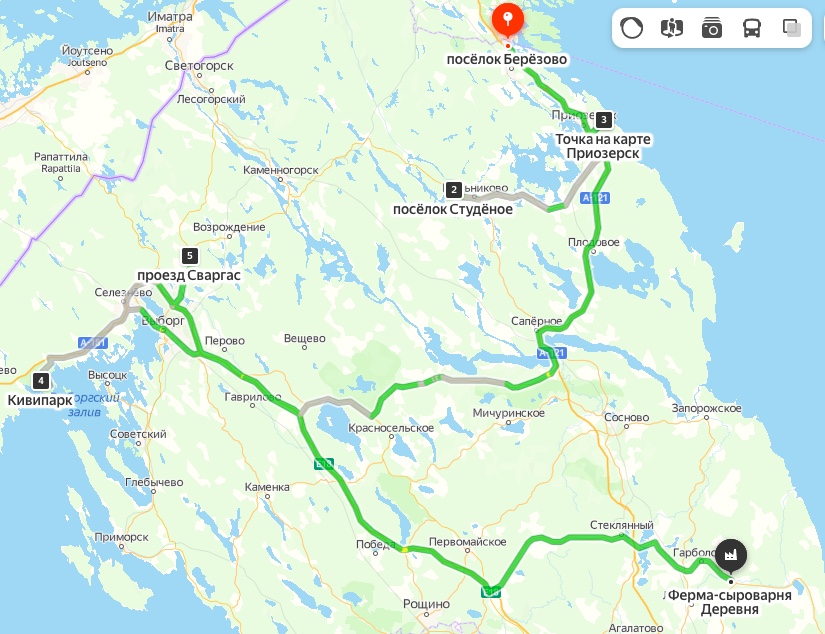 Рисунок 11 – Территория маршрутаТехнологическая карта маршрута в соответствии с  ГОСТ Р 50690-2017 представлена в Приложении 9. Программа тура по дням представлена ниже.Первый день.В первый день туристы с воды знакомятся с главной природной жемчужиной региона – Ладожским озером. 10:00 – 12:00 переезд Санкт-Петербург (центр) – п. Березово. Трассовая экскурсия об особенностях природы центральной и южной части Карельского перешейка и экосистемах Ладожского озера. 12:00 – 17:00 Экскурсия на парусном судне швертботе по Ладоге по маршруту: залив Лехмалахти – о. Кильпола – г. Руллалахденвуори – залив Сукмылахти. 
Экскурсия «Ладожские шхеры под парусом» проходит по границе Ленинградской области и Карелии, частично в Национальном парке «Ладожские шхеры». Экскурсия на о. Кильпола, где туристы узнают об уникальной природе этого места, где встречаются растения природных зон от тайги до тундры,  с высочайшим уровнем биоразнообразия, встретят птиц (возможна встреча орлана-белохвоста, выпи, баклана и других видов), узнают о ладожской кольчатой нерпе. Несложный подъем на гору Руллалахденвуори (57 м)  пройдет незаметно, ведь по пути не раз встретятся ягодные кусты. Туристы узнают о мерах сохранения природы Ладоги: контроле за популяцией нерп, создании Национального парка. С горы откроется вид на острова и открытую Ладогу, будет организован легкий пикник с горячим чаем. 17:00 – 17:30 Трансфер в отель Точка на карте. Приозерск.Вечером для туристов доступны услуги отеля: ужин по меню, винный бар, прокат  велосипедов, посещение видовых пирсов. Второй день.Наиболее активная программа, когда после спокойного и созерцательного отдыха туристы смогут почувствовать дух приключений. 10:00 – 10:40 Трансфер «Точка на карте» - пос. Студеное. В пути небольшая экскурсия о природе речной системе Вуоксы и рассказ об эко-проекте «Чистая Вуокса»11:00 – 17:00 Сплав по маршруту Озеро Синее – река Вуокса. В середине пути – остановка для пикника. Туристы пройдут лабиринты Вуоксы на каяках и один несложный порог на реке.17:00 – прибытие в пос. Горы17:00 – 18:00 Трансфер в отель Точка на карте. Третий день. Несложный и очень красивый поход по заказнику «Кивипарк».10:00 – 13:00 Трансфер «Точка на карте. Приозерск» - Кивипарк. Трассовая экскурсия (туристы едут мимо поселка Лосево, известного водным туризмом, озера Глубокое, г. Выборг и Выборгского залива).13:00 – 17:00 Экскурсия по заказнику с гидом-специалистом. Туристы узнают об уникальном ледниковом ландшафте сельги, узнают, какой камень по-фински называется гнилым, увидят черную ольху, и научатся определять разные лишайники, растущие на граните. В лесу гид поможет со сбором грибов и ягод. Пикник в самой красивой точке маршрута – на Каменистой тропе. Здесь туристы увидят скопление огромных валунов гранита, именно такого, каким сложены набережные Санкт-Петербурга. В заказнике наибольшая вероятность встречи птиц (здесь их около 70 видов), особенно в мае. Туристы узнают об уникальности орнитофауны Ленинградской области, ведь именно здесь проходит крупнейший путь миграции пернатых. 17:00 – 17:30  Трансфер на базу отдыха «Утиный рай»Четвертый день. 12:00 – 12:50 Трансфер отель – Культурно-исторический центр «Варяжский двор»13:00 – 13:30 посещение средневекового города «Сваргас», где туристы познакомятся со старинным укладом жизни территории: посреди традиционной деревянной архитектуры туристы попробуют стрелять из лука, чеканить монеты, ковать из железа, увидят площадной театр.13:30 – 14:30 обед на территории комплекса, посещение сувенирной лавки14:30 –16:30  Трансфер Культурно-исторический центр «Варяжский двор» - эко-ферма «Сыроварня Деревня» 16:30 – 18:30 посещение эко-фермы «Сыроварня Деревня»Последняя остановка на нашем маршруте – интересный объект, где туристы побывают в русской деревне и увидят современное экологичное производство в Петербурге. Здесь можно не только посмотреть, как производят экологически чистые продукты, но и покормить животных, даже подоить козу, а главное – продегустировать местные сыры и русские деликатесы (варенья, квас, кедровые орехи..) и купить их как сувенир на память.18:30 – 19:30 – трансфер в Санкт-Петербург (центр). В рамках тура возможно приобретение дополнительны экотуристических услуг, стоимость которых представлена в Таблице 4.Таблица 4 – стоимость дополнительных услугТуристский продукт представляет собой  дополнение к классической экскурсионной программе в Санкт-Петербурге, предполагается трансфер туристов из Санкт-Петербурга и обратно. Длительность тура: 4 дня. Сезонность тура: май – сентябрь, одна неделя в октябре («Золотая неделя»).
В состав включено питание: завтрак в отеле, обед или пикник на природной территории. Ужин – в кафе отелей по меню.
В стоимость тура включено все экскурсионное обслуживание по программе, трансфер, проживание, питание. В стоимость не включены билеты до Санкт-Петербурга и обратно, визовая поддержка и дополнительные услуги. Максимальное количество человек в группе, в соответствии с принципами эко-туризма – 6 человек. Представлены также расчеты на маленькую группу или семью из 6 человек. В последующем, при необходимости, возможны изменение в составе тура: добавление экскурсионных программ в Выборге и Приозерске, посещение достопримечательностей Карелии.  Экономическое обоснование туристского продукта. Итоговая стоимость рассчитана по формуле: себестоимость + 10% маржа + 15% агентская комиссия. Таблица 5 – Калькуляция тура для группы из 10 человек.Таблица 6 – Калькуляция тура для группы из 6 человекРасчеты стоимости тура для групп на 10 и 6 человек представлены в Таблице 7.Таблица 7 – Стоимость тураСтоимость тура, при наборе группы из 10 человек, составит 46 700, при наборе группы из 6 человек – 56 300.Рассчитаем выручку за летний сезон (июнь, июль, август – итого 13 недель), одну неделю в мае и одну неделю в октябре, во время «Золотой недели», предположив, что тур осуществляется каждую неделю. Для этого итоговую стоимость тура умножим на 15: 467 000* 15 = 7 005 000 рублей337 800* 15 = 5 067 000 рублей Расчёт постоянных и переменных затрат для групп 10 и 6 человек представлен в таблице.Таблица 8 — Постоянные и переменные затраты по турамСумма переменных затрат за сезон:312 380 * 15 = 4 685 700  руб.209 100 *15 = 3 136 500  руб.Сумма постоянных затрат за сезон для групп на 10 и 6 человек составит:61 000 * 15 = 915 000 руб.Валовая маржа определяется разностью между выручкой и суммой переменных затрат и составит:7 005 000 – 4 685 700 = 2 319 300 (валовая маржа для группы из 10 человек, руб.)5 067 000 – 3 136 500 = 1 930 500 (валовая маржа для группы из 6 человек, руб.)Удельный вес валовой маржи равен отношению валовой маржи к сезонной выручке:2 319 300 / 7 005 000 = 0,331 930 500 / 5 067 000 = 0,38Определим порог рентабельности туров. Для этого необходимо вычислить отношение постоянных затрат к удельному весу валовой маржи: 915 000  /  0,33 = 2 772 727 руб.915 000 /  0,38 = 2 407 895 руб. Чтобы определить, какое количество групп необходимо отправить за сезон, необходимо вычислить порог рентабельности в натуральном выражении, который равен отношению порога рентабельности к стоимости тура: 2 772 727 / 467 000 = 5,9 2 407 895 / 337 800 = 7,1 Таким образом, для покрытия всех расходов, по данному туру необходимо отправить не менее 6 групп из 10 человек и не менее 8 групп из 6 человек. Определим также чистую прибыл за сезон, вычтя из выручки сумму всех затрат:7 005 000 - (915 000 + 4 685 700) = 1 404 300 руб.5 067 000 - (915 000 + 3 136 500) = 1 015 500 руб. Внедрение экологического турпродукта в Ленинградской области представляется экономически целесообразным. При реализации данного продукта достаточно отправить 6 групп из 10 человек и 8 групп из 6 человек. Цена тура в обоих вариантах остается в пределах средних значений, что обуславливает доступность продукта для большой группы населения Китая. Приведенный туристский продукт соответствует принципам экологического туризма по следующим параметрам:Посещение ООПТ и ценных природных ландшафтов;Посещение территорий, обладающих эк-туристической инфраструктурой;Проживание в экологичных средствах размещения;Поставщиками услуг являются представители локального сообщества;Отказ от использования туристских активностей, наносящих серьезный вред природе;Экологическая направленность экскурсионных программ;Знакомство с традициями территории, на которой проходит тур и взаимодействие с местным сообществом.  3.2 Рекомендации по маркетинговому продвижению туристского продукта.Мероприятия по маркетинговому продвижению туристского продукта целесообразно проводить в социальных сетях, поскольку именно этот канал пользуется наибольшей популярностью среди китайской аудитории. Соцсети позволяют пользователям делиться информацией о путешествиях со своим кругом общения, а китайские туристы называют общение с родственниками, знакомыми и коллегами одним из важнейших способов получения информации при планировании путешествий. Продвижение в социальных сетях через полезный и развлекательный контент особенно хорошо подходит для туристского бизнеса, поскольку контент о путешествиях традиционно пользуется высокой популярностью среди пользователей. К наиболее перспективным онлайн-площадкам для продвижения продукта можно отнести наиболее популярные социальные сети:WeChat – 1, 17 млрд активных пользователей в месяц;Сервисы данной социальной сети лучше всего подходят для маркетинговой деятельости: платформа позволяет создать официальный аккаунт, настроить рекламу, получать статистические данные, и интегрировать онлайн-оплату услуг. Аккаунт позволяет бизнесу публиковать посты и обновления, создавать группы численностью до 500 человек для взаимодействия с клиентами. Weibo – 533 млн активных пользователей в месяц. Данная сеть представляет собой аналог VK и Facebook, позволяя бизнесу создавать микроблоги и продвигать услуги с помощью полезного и развлекательного контента, а также настраивать рекламу. Weibo – главная в Китае платформа для проведения рекламных интеграций через блогеров и инфлюенсеров. Douyin – 518 млн активных пользователей в месяц.Douyin – сервис, позволяющий публиковать короткие видео. Туристские услуги на данной платформе можно продвигать как через создание контента, так и через контракты с инфлюенсерами, а также с помощью покупки  рекламы в приложении.Xiaohongshu – 77 млн активных пользователей в месяц.Xiaohongshu – это самая быстро растущая социальная сеть в КНР. Изначально создавалась как платформа для e-commerce, но превратилась в платформу с микроблогами и активным пользовательским коммьюнити. Платформа предоставляет возможности для создания официального аккаунта и продажи услуг, а также продвижения через полезный контент. Поскольку Xioahongshu находится в периоде активного роста пользовательской популярности, на данной платформе возможно так называемое «органическое» продвижение, то есть с помощью контента и с минимальными затратами на рекламу. Еще одним каналом продвижения туристского продукта являются компании, реализующие туры по Санкт-Петербургу для китайской аудитории, поскольку тур рассчитан как дополнение к классической экскурсионной программе в Санкт-Петербурге и будет интересен в первую очередь для тех туристов, которые хотят посетить Санкт-Петербург или посещали этот город в прошлом. ЗАКЛЮЧЕНИЕЭкологический туризм в Китае пользуется значительно более высокой популярностью, и эта популярность будет только возрастать, поэтому туристы из КНР в перспективе являются основными потребителями экотуристических услуг в мире, что делает целесообразным создание туров, адаптированных под их нужды. Было выявлено, что жители из КНР предпочитают экологический туризм в наиболее популярном его прочтении: они не хотят лишаться комфорта, желают посетить самые популярные достопримечательности, не проявляют интереса к экологическому волонтерству и самостоятельному времяпрепровождению на природных территориях. Экологический туризм на территории Ленинградской области – новое направление, не слишком популярное среди внутренних и въездных туристов, но характеризующееся значительными перспективами для развития. Ленинградская область как дестинация экологического туризма неизвестна китайской публике, но представляет интерес и при грамотном маркетинговом продвижении с помощью социальных сетей и туроператоров может привлечь большое число посетителей. Ресурсы Ленинградской области, особенно Приозерского, Выборгского, Всеволожского и Лужского района, позволяют создавать турпродукты с насыщенной программой, комфортным размещением и различными вариантами активного отдыха, которые соответствуют ожиданиям китайской аудитории от экологического туризма в России. В своем современном состоянии инфраструктура экологического туризма в регионе недостаточна для создания конкурентных туристских продуктов, нацеленных на длительное пребывание туристов только в этом регионе и целенаправленные путешествия только в Ленинградскую область. В регионе отсутствуют национальные парки, возможности посещения заповедников туристами значительно ограничены, возможностей дохода от экологического туризма для ООПТ создано мало. При осуществлении стратегического планирования в данном направлении и принятии мер по развитию инфраструктуры экологического туризма, природные ресурсы региона могут быть успешно включены в экотуристическую деятельность и приносить существенный доход, при этом угроза состоянию природной среды будет минимальной. Несмотря на недостаточное использование ресурсов региона, создание успешных и интересных эко-туров, дополняющих экскурсионную программу в Санкт-Петербурге возможно и экономически целесообразно уже сейчас. Берег Финского залива, Ладожское озеро, леса, болота и речные системы региона предоставляют прекрасные возможности для познавательного и активного экологического туризма, а объекты туристского интереса познавательной и этнографического туризма могут быть включены в состав туристских продуктов, разнообразив туристское предложение в данном сегменте рынка. Основные итоги проведенной работы:Выявлены основные принципы экологического туризма, необходимые для создания туристского продукта в этой области: необходимость использования экологических средств размещения, составление туров для маленьких групп, взаимодействие с местным сообществом, образовательная направленность программы; На основе анализа мировой практики эко-туризма даны рекомендации по развитию экологического туризма в России;Выявлены лимитирующие факторы для развития экологического туризма в России, главные из которых: отсутствие стратегического планирования в отрасли, отсутствие норм антропогенной нагрузки, недостаточные возможности для получения доходов от туризма природными территориями, неразвитость системы экологической сертификации;Проанализированы ресурсы для экологического туризма в Ленинградской области и выделены наиболее перспективные районы для развития данного вида туризма: Лужский, Приозерский, Всеволожский и Выборгский;Выявлены специфические особенности китайцев как потребителей экотуристических продуктов и сформулированы рекомендации по созданию туров для китайской аудитории, среди которых основные: насыщенная программа тура, посещение самых важных природных достопримечательностей, возможность изучения местной культуры, создание туров на дестинациях с отличной экологической обстановкой и качеством воздуха;Создан экономически целесообразный туристский продукт, соответствующий принципам экологического туризма и потребностям китайской аудитории;Приведены актуальные рекомендации по лучшим способам маркетингового продвижения предложенного туристского продукта, среди которых продвижение в самых популярных социальных сетях WeChat, Weibo, Douyin, Xiaohongshu, а также через туроператоров. Таким образом, цели, поставленные автором, были достигнуты при написании выпускной квалификационной работы. Главным итогом работы стал экологический тур по региону, соответствующий ожиданиям туристов из КНР и принципам экологического туризма. В ходе тура туристы не только посещают главные природные достопримечательности региона: леса Карельского перешейка, острова Ладожского озера и берег Финского залива, но и получают опыт активного туризма. В состав тура включены главные тренды природного туризма среди китайской аудитории: бердвотчинг, хайкинг, сбор грибов и ягод. Экскурсионная программа построена таким образом, что туристы не только узнают о природе региона, но и об экологической обстановке региона, повышается экологическая культура туристов. СПИСОК ИСТОЧНИКОВThe Encyclopedia of Ecotourism / David B. Weaver. – New York, NY : CABI Pub., 2001. – 668 с. – URL : https://clck.ru/h3dcgМеждународный опыт развития экотуризма: страновая специфика и общие подходы / Л. Б. Максанова, Е. Ю. Гусева, С. Н. Аюшеева [и др.]. // Вестник Московского государственного областного университета. Серия: Естественные науки. – 2019. – №2. – С. 54-66. – URL: https://clck.ru/h3detШимова, О. С. Основы устойчивого туризма : учебное пособие / О. С. Шимова  – М. : НИЦ ИНФРА-М, 2016. – 190 с. (Высшее образование: Бакалавриат) – URL: https://proxy.library.spbu.ru:7813/catalog/product/558464Chandel, Abhinav and Mishra, Sita / Ecotourism revisited: Last twenty-five years // Czech Journal of Tourism. – 2016. – vol.5. №2. – стр. 135-154. –URL: https://doi.org/10.1515/cjot-2016-0008Соцков, В. В. Зарубежный опыт формирования и реализации туристских проектов/ В. В. Соцков // Известия СПбГЭУ. – 2021. – №2 – с. 175-178. – URL: https://clck.ru/h3dfxQin, Jian-xiong Ecotourism, ecotourism system and  sustainable development / Jian-xiong Qin, Lang Qin // Journal of Business & Economic management. – 2020. – №8(4). – с. 80-89. – URL: https://academiapublishing.org/journals/jbem/pdf/2020/Apr/Qin%20and%20Qin.pdfAlenton, S. S. True ecotourism and pseudo “ecotourism” : a seminar paper / Shanna S. Alenton // Visayas State University. – 2016. – URL: https://clck.ru/h3djJШабалина, Н. В. Экологический туризм: особенности и проблемы развития в России / Н. В. Шабалина, А. Д. Никанорова, Е. Е. Александрова // Вестник ассоциации вузов туризма и сервиса. – 2021. – №1. – с. 4-14. – URL: https://clck.ru/h3djaОсипов, А. Ю. Современные проблемы историографии экологического туризма /А. Ю. Осипов // Ученые записки Петрозаводского государственного университета. – 2019. – №2. – с. 33-40. – URL: https://clck.ru/h3dpxThe Economic impact of global wildlife tourism : report / World Travel & Tourism Council. – 2019. – 29 с. – URL: https://clck.ru/h3dqJАфанасьева, А. В. Зарубежный опыт управления в сфере экологического туризма: тренды и модели развития / А. В. Афанасьева // Сервис в России и за рубежом. – 2020. – т. 14 №3. – с. 27-56. – URL: https://clck.ru/h3dqd Всемирный индекс природного туризма [Электронный ресурс ] URL: https://www.true.travel/wildlife-travel-index/Астанин, М. Д. Эколого-культурные аспекты эволюционного развития моделей экологического туризма / М. Д. Астанин // ЦИТИСЭ. – 2019. – №2(19). – 21 с. – URL: https://clck.ru/h3dqsNeot Kedumim biblical landscape reserve [Электронный ресурс] – URL: https://www.neot-kedumim.org.il/Bremner, C., Dutton, S. Top countries for sustainable travel  : a report / Euromonitor International. – 2021. – 37  c. – URL: https://clck.ru/h3drBRelative efforts of countries to conserve world’s megafauna / P. A. Lindsey, G. Chapron, L. S. Petracca et al. // Global ecology and conservation. – 2017. – №10. –с. 243-252. – URL: https://clck.ru/h3drnMcKeown, M. Entry point for assessing sustainability in ecotourism: insights from Costa Rica // Seattle University undergraduate research journal. – 2021. – №5. – с. 141-161.Dimitriou, C. K. From theory to practice of ecotourim: major obstacles that stand in the way and best practices that lead to success // De Gruyter Open. – 2017. – №8(1). – с. 26-37. URL: https://www.sciendo.com/article/10.1515/ejthr-2017-0004Об особо охраняемых природных территориях : Федеральный закон №33-ФЗ от 14 марта 1995 года Гост Р 56642-2021. Туристские услуги. Экологический туризм. Общие положения.: введ. 30.06.2022Васильева, М. И. К юридическому определению понятия экологического туризма / М. И. Васильева // Lex Russica. – 2022. –  T. 73. – №4. – с. 34-52.  Онищенко, Е. В. Природно-рекреационный потенциал региона: возможности и перспективы использования в постпандемийный период / Е. В. Онищенко, В. А. Слепченко // Научный результат. Технологии бизнеса и сервиса. – 2021. – Т. 7 №3.  – с. 40-54. URL: https://clck.ru/h3dsLТихомирова, А. В. Экологический туризм на особо охраняемых природных территориях / А. В. Тихомирова // Вестник ЮУрГУ. Серия: Право. – 2021. –Т. 21 №2. – с. 109-114. URL: https://clck.ru/h3dsZГатауллина, С. Ю. Управление эффективностью развития экологического туризма в особо охраняемых природных территориях / С. Ю. Гатауллина, Чж. Цзячэн, Е. В. Гарянина // Практический маркетинг. – 2021. – №5. – с. 3-9.Цапук, Д. А. Проектирование структуры и набора показателей экологического туризма на территории ООПТ / Д. А. Цапук // Сервис в России и за рубежом. – 2021. – Т. 15 №5. – с. 108-122. URL: https://clck.ru/h3dswДорофеева, Л. В. Перспективы развития экотуризма на территории Российской Федерации / Л. В. Дорофеева, А. В. Олейникова // Друккеровский вестник РАНХиГС. 2021. – №3. – с. 119-126.Государственный информационный ресурс ЕМИСС [Электронный ресурс]. URL: https://www.fedstat.ru/indicator/59500Рой, О. М. Особо охраняемые природные территории: от консервации к развитию // Антиномии. – 2021. – №2. URL: https://clck.ru/h3dtMМатова, Н. И., Шагаров, Л. М. Особенности экологически ответственного поведения туристов на охраняемых природных территориях // Современные проблемы туризма и сервиса. – 2021. – №2.– с. 93-106. URL: https://clck.ru/h3dtcАссоциация туроператоров: Официальный сайт [Электронный ресурс]. URL: https://www.atorus.ru/news/press-centre/new/55641 Li, T. (2021) Chinese tourists ecotourism experiences: some antecedents and outcomes. Doctor of philosophy dissertation. The University of Western Australia.每日頭條 [Электронный ресурс]. URL: https://kknews.cc/news/mnq4xe2.htmlДоклад «Об экологической ситуации в Ленинградской области в 2020 году» / Комитет по природным ресурсам Ленинградской области. – 2021. URL: https://clck.ru/h3dtvЛенинградская область в 2020 году. / Петростат. – СПб., 2021. – 254 с. Материалы по обоснованию Схемы территориального планирования ленинградской области в области образования, здравоохранения, социального обслуживания, культуры, физической культуры, спорта, туризма, молодежной политики, межнациональных и межконфессиональных отношений. Книга  II (Анализ экологических, экономических и социальных факторов и районирование территорий муниципальных образований ленинградской области). / Комитет градостроительной политики Ленинградской области. – 2020. – 332 с. Bin Zheng, Minchuan Li The Future of Community-Based Ecotourism (CBET) in China’s Protected Areas: A Consistent Optimal Scenario for Multiple Stakeholders // Political Ecology of Forests Ecosystem Services. – 2021.– 15 с. . URL: https://www.mdpi.com/1999-4907/12/12/1753/htm Bloomberg: China is building the world largest National Parks System [Электронный ресурс]. URL: https://www.bloomberg.com/news/features/2021-12-11/inside-china-s-new-massive-national-park-systemNational Geographic: China forges ahead with ambitious national park plan [Электронный ресурс]. URL: https://www.nationalgeographic.com/animals/article/china-new-national-park-systemStatista: Share of internet users of the leading social media in China [Электронный ресурс]. URL: https://www.statista.com/statistics/250546/leading-social-network-sites-in-china/Yanpeng Li, Lixiang Zhang Ecotourism in China, Misuse or Genuine Development? An Analysis Based on Map Browser Results // Sustainability. – 2019. – т. 11. – 15 с. ПРИЛОЖЕНИЯПриложение 1. 17 целей устойчивого развития ЮНВТО.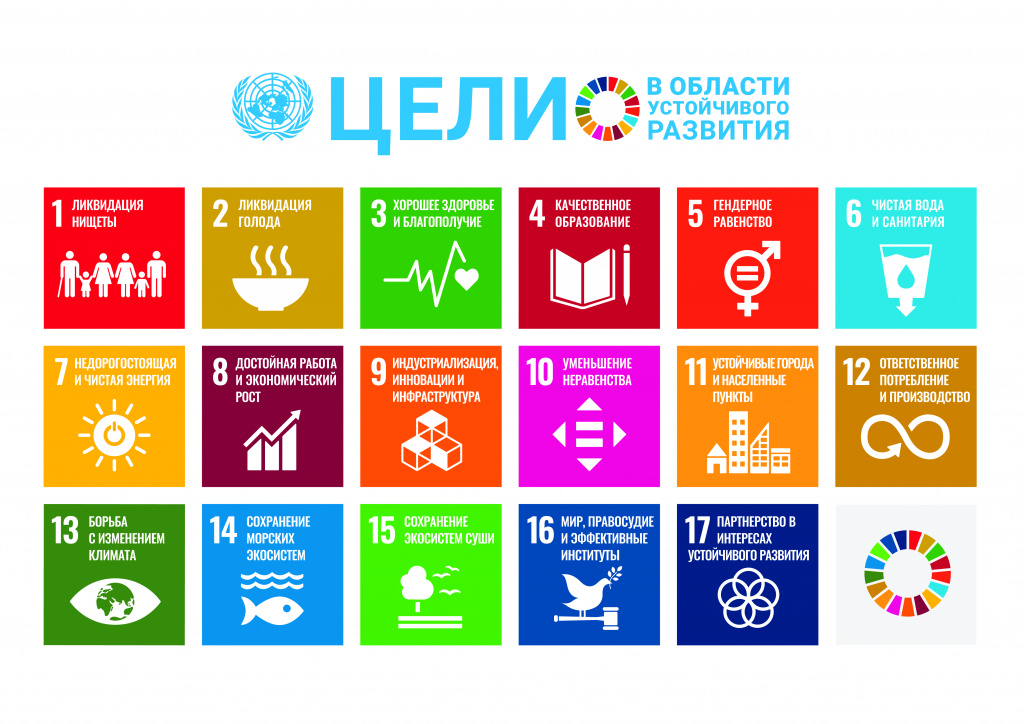 Приложение 2. Экотуристическая деятельность как фактор устойчивого развития.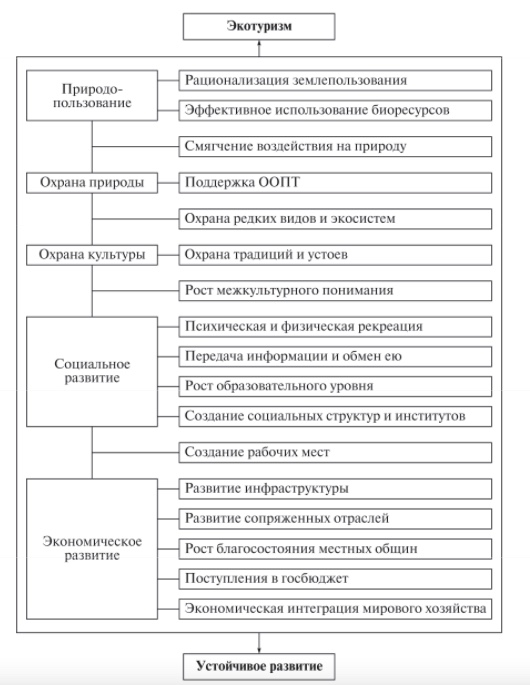 Приложение 3. Статистика природного туризма.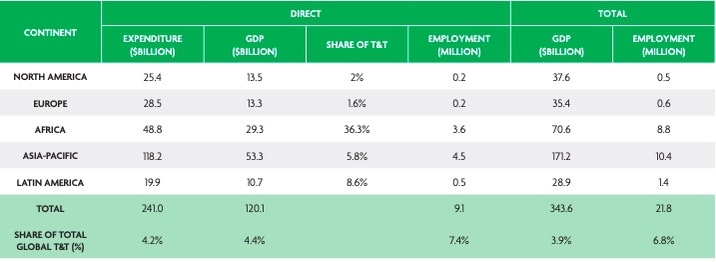 Приложение 4. Всемирный индекс природного туризма, 2021 г. (1-20)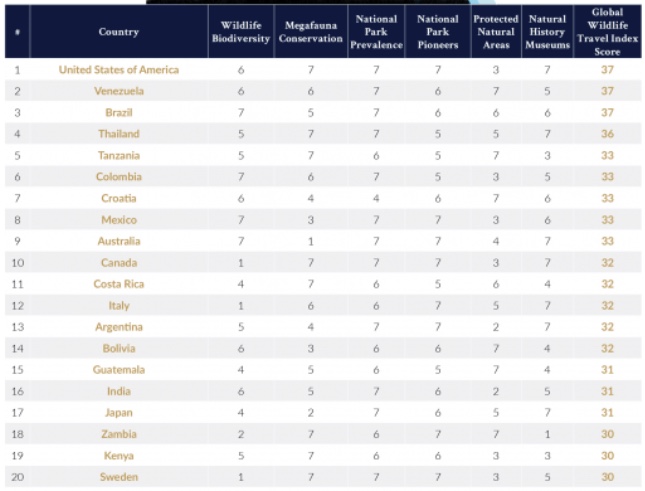 Приложение 5. Карта ООПТ Ленинградской области федерального и регионального значения.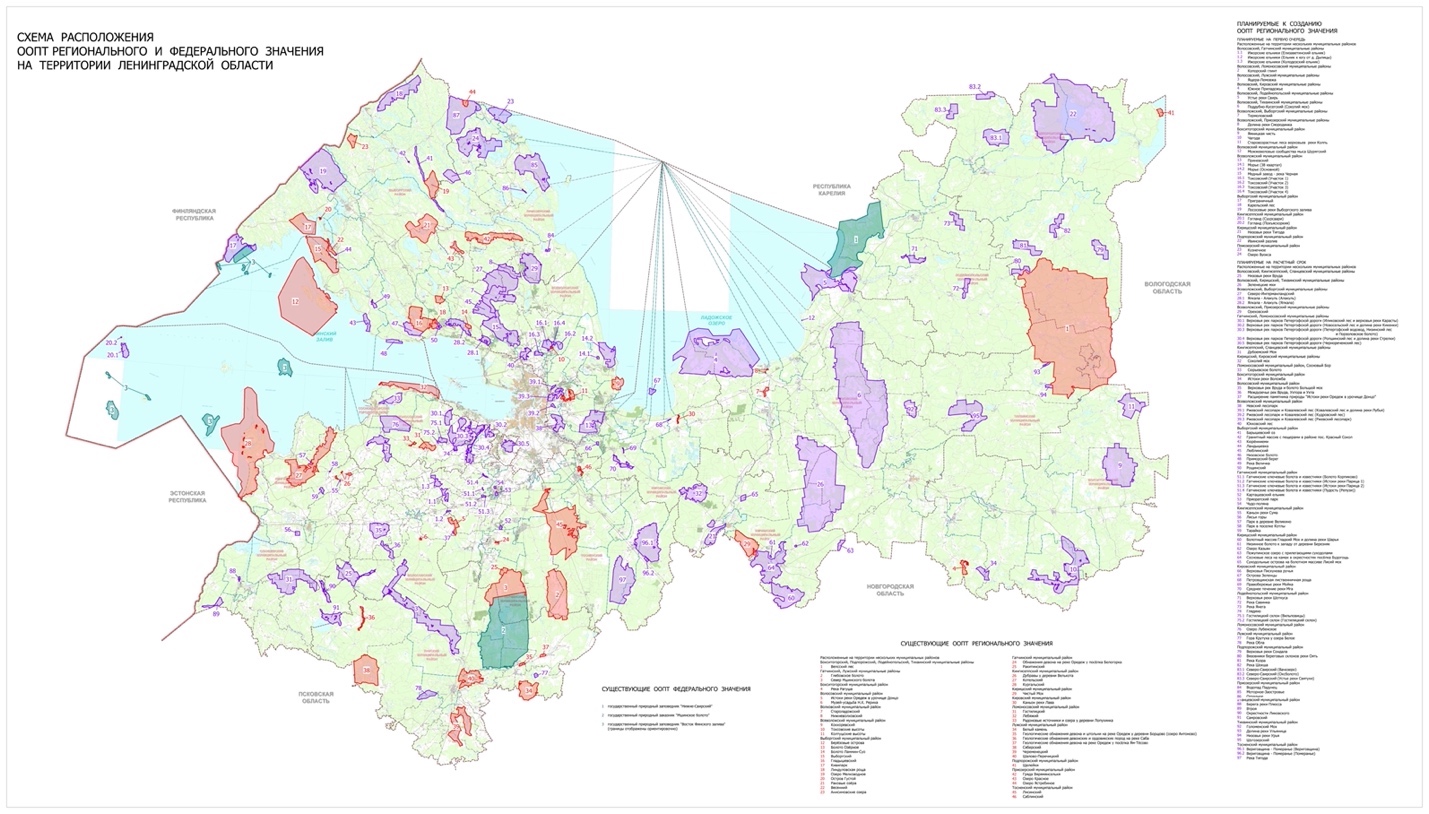 Приложение 6. Таблица 4 – Территориальное распределение объектов размещенияПриложение 7. Таблица 5 – Анализ состояния экологического туризма на территории Ленинградской области. Приложение 8. ТЕХНОЛОГИЧЕСКАЯ КАРТА ТУРИСТСКОГО ПУТЕШЕСТВИЯна июнь 2023 г.Маршрут путешествия (наименование и вид маршрута): туристский экскурсионный маршрут «Среди скал и сосен»Протяженность маршрута: 717 километровОбщая протяженность пеших походов: 22 км;Общая протяженность водных маршрутов: 39 км;Продолжительность путешествия: 4 дня / 3 ночи;Число туристов в группе (рекомендуемое): 10 человек;Стоимость (ориентировочная): 46 700 рублей. Программа обслуживания туристов в путешествии по маршруту«Среди скал и сосен»Визовая поддержка и оформление въездных и выездных документов: отсутствует.  Массовый туризмЭкологический туризмРыночные характеристики.Ориентируется на психоцентриков. Доминирующая роль на рынке, туры в основном пакетные. Выраженная сезонность. Сконцентрирован в нескольких крупных центрах.Ориентируется на аллоцентриков. Занимает небольшую долю тур. рынка. Характерны индивидуальные туры. Отсутствует выраженная сезонность. Нет доминирующих рынков. Аттракции Часто типовые, не аутентичные, высоко коммерциализованные, ориентированные на туристов.Специфические, аутентичные, средней степени коммерциализации, ориентированные и на туристов, и на местных. ВладениеКрупные корпорации Локальный малый бизнесПродолжение Таблицы 1Продолжение Таблицы 1Продолжение Таблицы 1Экономический статусДоминирует в местной экономике, преобладают внешние эк. связи и значительный отток капитала. Низкий эффект мультипликатора.Дополняет существующее производство. Внутренние эк. связи, минимальный отток капитала. Высокий эффект мультипликатора. РегулированиеМинимальное Значительное202120191СШАФинляндия2ВенесуэлаШвеция3БразилияБразилия4ТаиландКанада5ТанзанияСША6КолумбияНорвегия7ХорватияИспания8МексикаГермания9АвстралияПольша10КанадаШвеция14Россия60РоссияВид рекреационной деятельностиРайоны концентрацииОсновные объекты туристского притяженияКонный туризмЛужский, Гатчинский, Лодейнопольский, ВсеволожскийКлубы «Старая Слобода», «Конеферма Кибелевых», «Вестерн Хорс», «Аквилон»Спелеологический туризмТосненский, Волховский, ЛужскийПамятник природы «Саблино», пещеры Староладожская, Танечкина, Ребровские, ОредежскиеЛыжный туризмПриозерский, Всеволожский, ЛомоносовскийКурорты «Туутари-парк», «Игора», «Охта Парк», «Красное озеро», «Золотая долина», «Снежный»Велосипедный туризмВсеволожский, Приозерский, ВыбогскийКолтушские высоты, озеро Берестовое, озеро ПетяярвиПрогулки на парусных судахВыборгский, Приозерский, КингисеппскийСуходольское озеро, речная система Вуоксы, протоки Ладожских шхер, акватории Лужской губыСплавы на байдарках, катамаранах, рафтах, сапахПриозерский, Гатчинский, Приозерский, Выборгский,  Сланцевский Системы рек Вуокса, Оредеж, Сестра, оз. Ладожское, Финский залив, р. ПлюссаБердвотчингЛомоносовский, Лодейнопольский, ВыборгскийГПЗ Нижне-Свирский, ГПЗ Восток Финского залива, заказники Кургальский,  Лебяжий, Раковые озера, Березовые островаЭтнографический туризмПодпорожский, Тихвинский, Лодейнопольский, Кингисеппский, ВыборгскийПриродный парк Вепсский лес, деревни Верхние Мандроги, Сваргас, Шугозеро, Винницы, Вистино. музей-заповедник ЯлкалаСельский туризмЛужский, Подпорожский, Приозерский, ВыборгскийДом отдыха «Усадьба Ястребиное», ранчо «Белый шиповник», «Австралийский хутор»Муниципальный район, городской округ Число койко-мест Количество средств размещения[1] 1 2 3 Бокситогорский муниципальный район 356 7 Волосовский муниципальный район 157 7 Волховский муниципальный район 1751 34 Всеволожский муниципальный район 5396 59 Выборгский муниципальный район 16652 144 Гатчинский муниципальный район 3099 36 Кингисеппский муниципальный район 983 20 Киришский муниципальный район 888 9 Кировский муниципальный район 376 16 Лодейнопольский муниципальный район 816 31 Ломоносовский муниципальный район 553 20 Лужский муниципальный район 6395 48 Подпорожский муниципальный район 550 15 Приозерский муниципальный район 22018 210 Сланцевский муниципальный район  367 10 Сосновоборский городской округ 558 13 Тихвинский муниципальный район  703 14 Тосненский муниципальный район 1030 23 №Наименование услугиПродолжительность, часСтоимость, руб1Аренда велосипеда в отеле «Точка на карте»1 300 2Аренда велосипеда на базе отдыха «Утиный рай» 13003Аренда SUP борда 15004Русская баня 2 3 0005Прокат лодки с веслами 1 500 6Прогулка на о. Новик с купанием 2 2 000Индивидуальные расходыИндивидуальные расходыИндивидуальные расходыИндивидуальные расходыИндивидуальные расходыИндивидуальные расходыПроживание Проживание Кол-во суток Кол-вономеровЦена, руб./челСтоимость, рубНомер «Стандарт с отдельным входом» с завтраком Точка на Карте г. ПриозерскНомер «Стандарт с отдельным входом» с завтраком Точка на Карте г. Приозерск2108 200164 000Номер стандарт в коттедже «Утиный рай» с завтракомНомер стандарт в коттедже «Утиный рай» с завтраком1103 50035 000Всего:Всего:Всего:Всего:Всего:199 000Наименование организацииНаименование организацииУслугаКоличествоЦена, руб.Стоимость, руб.1«Vuoksa Tour»Сплав + аренда снаряжения + питание11288031 6802ТК «Аргут»Экскурсия по Ладожским шхерам + питание11250027 5003Историко-культурный центр «Варяжский двор»Экскурсия + обед11110012 100Всего:Всего:Всего:Всего:Всего:71 280Итого индивидуальные расходы: Итого индивидуальные расходы: Итого индивидуальные расходы: Итого индивидуальные расходы: Итого индивидуальные расходы: 270 280Групповые расходыГрупповые расходыГрупповые расходыГрупповые расходыГрупповые расходыГрупповые расходыТранспорт День Цена в час, руб.КоличествоЧасовКоличествоЧасовСтоимость, руб.Продолжение Таблицы 5Продолжение Таблицы 5Продолжение Таблицы 5Продолжение Таблицы 5Продолжение Таблицы 5Продолжение Таблицы 5Автобус Mercedes Sptinter, 2017 год, 19 мест111008888002110088880031100888 800411008 8 8 800Всего:Всего:Всего:Всего:35 200Услуги гида ДеньЦена в день/ руб. Стоимость, руб.Стоимость, руб.Стоимость, руб.Гид-переводчик (китайский язык)1-414 00054 00054 00054 000Гид-краевед37 000700070007000Всего:Всего:Всего:Всего:Всего:61 000Наименование организацииЭкскурсионное обслуживаниеЭкскурсионное обслуживаниеЭкскурсионное обслуживаниеСтоимость, руб.Стоимость, руб.Стоимость, руб.Ферма-сыроварня «Деревня»Экскурсия + дегустацияЭкскурсия + дегустацияЭкскурсия + дегустация6 9006 9006 900Итого групповые расходы: Итого групповые расходы: Итого групповые расходы: Итого групповые расходы: 103 100103 100103 100ИТОГО РАСХОДЫ: ИТОГО РАСХОДЫ: ИТОГО РАСХОДЫ: ИТОГО РАСХОДЫ: 373 380373 380373 380Индивидуальные расходыИндивидуальные расходыИндивидуальные расходыИндивидуальные расходыИндивидуальные расходыИндивидуальные расходыПроживание Проживание Кол-во суток Кол-вономеровЦена, руб./челСтоимость, рубНомер «Стандарт с отдельным входом» с завтраком Точка на Карте г. ПриозерскНомер «Стандарт с отдельным входом» с завтраком Точка на Карте г. Приозерск268 20098 400Продолжение Таблицы 6Продолжение Таблицы 6Продолжение Таблицы 6Продолжение Таблицы 6Продолжение Таблицы 6Продолжение Таблицы 6Номер стандарт в коттедже «Утиный рай»Номер стандарт в коттедже «Утиный рай»163 50021 000Всего:Всего:Всего:Всего:Всего:119 400Наименование организацииНаименование организацииУслугаКоличествоЦена, руб.Стоимость, руб.1«Vuoksa Tour»Сплав + аренда снаряжения + питание73 20022 4002ТК «Аргут»Экскурсия по Ладожским шхерам + питание7250017 5003Историко-культурный центр «Варяжский двор»Экскурсия + обед711007 700Всего:Всего:Всего:Всего:Всего:47 600Итого индивидуальные расходы: Итого индивидуальные расходы: Итого индивидуальные расходы: Итого индивидуальные расходы: Итого индивидуальные расходы: 167 000Групповые расходыГрупповые расходыГрупповые расходыГрупповые расходыГрупповые расходыГрупповые расходыТранспорт День Цена в час, руб.КоличествочасовКоличествочасовСтоимость, руб.Автобус Mercedes Sptinter, 2017 год, 19 мест11100888800Автобус Mercedes Sptinter, 2017 год, 19 мест21100888800Автобус Mercedes Sptinter, 2017 год, 19 мест31100888 800Автобус Mercedes Sptinter, 2017 год, 19 мест411008 8 8 800Автобус Mercedes Sptinter, 2017 год, 19 местВсего:Всего:Всего:Всего:35 200Услуги гида ДеньЦена в день/ руб. Стоимость, руб.Стоимость, руб.Стоимость, руб.Гид-переводчик (китайский язык)1-414 00054 00054 00054 000Продолжение Таблицы 6Продолжение Таблицы 6Продолжение Таблицы 6Продолжение Таблицы 6Продолжение Таблицы 6Продолжение Таблицы 6Гид-краевед37 000700070007000Всего:Всего:Всего:Всего:Всего:61 000Наименование организацииЭкскурсионное обслуживаниеЭкскурсионное обслуживаниеЭкскурсионное обслуживаниеСтоимость, руб.Стоимость, руб.Стоимость, руб.Ферма-сыроварня «Деревня»Экскурсия + дегустацияЭкскурсия + дегустацияЭкскурсия + дегустация6 9006 9006 900Итого групповые расходы: Итого групповые расходы: Итого групповые расходы: Итого групповые расходы: 103 100103 100103 100ИТОГО РАСХОДЫ: ИТОГО РАСХОДЫ: ИТОГО РАСХОДЫ: ИТОГО РАСХОДЫ: 270 100270 100270 100ОпцияГруппа, чел. Себестоимость в расчете на группу, руб.Себестоимость в расчете на 1 чел., руб.Маржа (10%),руб.Агентская комиссия (15%), руб. Итоговая стоимость на 1 чел., руб.Итоговая стоимость на группу., руб.110373 38037 3383 7345 60046 700467 00026270 10045 0164 5016 75356 300337 800Постоянные затратыПеременные затраты161 000 руб. 199 000 + 71 280 + 35 200 + 6 900 = 312 380261 000 руб. 119400 + 47 600 + 35 200  +6 900= 209 100Муниципальный район, городской округ Число койко-мест Количество средств размещения[1] 1 2 3 Бокситогорский муниципальный район 356 7 Волосовский муниципальный район 157 7 Волховский муниципальный район 1751 34 Всеволожский муниципальный район 5396 59 Выборгский муниципальный район 16652 144 Гатчинский муниципальный район 3099 36 Кингисеппский муниципальный район 983 20 Киришский муниципальный район 888 9 Кировский муниципальный район 376 16 Лодейнопольский муниципальный район 816 31 Ломоносовский муниципальный район 553 20 Лужский муниципальный район 6395 48 Подпорожский муниципальный район 550 15 Приозерский муниципальный район 22018 210 Сланцевский муниципальный район  367 10 Сосновоборский городской округ 558 13 Тихвинский муниципальный район  703 14 Тосненский муниципальный район 1030 23 Муниципальный районМуниципальный районОценка в баллах по критериямОценка в баллах по критериямОценка в баллах по критериямОценка в баллах по критериямОценка в баллах по критериямОценка в баллах по критериямОценка в баллах по критериямОценка в баллах по критериямОценка в баллах по критериямОценка в баллах по критериямИтогоМуниципальный районМуниципальный районООПТ местного значения ООПТ регионального значенияООПТ федераль-ногозначенияОбъекты МеждународногозначенияМежду-народные проектыТИЦСредстваразмещенияУсловия для летнего отдыха Условия для зимнего отдыхаЭколочические маршрутыИтого1.Бокситогорский 0300 00113172. Волосовский 020001113 193. Волховский 020011223 0114. Всеволожский 1304 00313318 5. Выборгский 2434 14 43 3 3316. Гатчинский 0334 01 222 017 7. Кингисеппский 0230011312 13 8. Киришский 0100001330 89. Кировский 010000122 0610.Лодейнопольский 013400223 01511.Ломоносовский 1204 00132  11412.Лужский 043401223 22113.Подпорожский 020001111 2814.Приозерский 0204 11413 21815.Сланцевский 00000013105 16.Тихвинский 012 001 12311117.Тосненский 020001132110 Населенные пункты, расстояния между ними, способы передвижения, время прибытия в пункт и выезда из негоНаименование объектов туристской индустрии, оказывающих услуги размещения, и условия размещенияЗапланированные экскурсионные услугиПеревозка туристовДругие услуги (дополнительно оплачиваемые)10:00 – 12:00 автобусный переезд Санкт-Петербург (центр) – п. Березово. 169 км. 17:00 – 17:30 Автобусный переезд  в отель. 27 кмОтель «Точка на карте» г. Приозерск, номер «Стандарт с отдельным входом»«Ладожские шхеры под парусом»Аренда микроавтобуса MERCEDES SPRINTER Аренда велосипедов, питание в ресторане10:00 – 10:40Автобусный переезд Отель – пос. Студеное 41 км17:00 – 17:40 Автобусный переезд пос. Горы – Отель 50 км.« Отель «Точка на карте» г. Приозерск, номер «Стандарт с отдельным входом»Сплав по маршруту Озеро Синее – река ВуоксаАренда микроавтобуса MERCEDES SPRINTER  Аренда велосипедов, питание в ресторане10:00 – 13:00 Трансфер «Точка на карте. Приозерск» - Кивипарк.154 км17:00 – 17:30 Трансфер Кивипарк- База отдыха11 км База отдыха «Утиный рай» одноместное размещение в двухместном номере с коттеджемПешеходная экологическая экскурсия «Каменистая тропа» Аренда микроавтобуса MERCEDES SPRINTER Аренда лодок, велосипедов, русская баня12:00 – 12:50 Трансфер отель – Культурно-исторический центр «Варяжский двор» 43 км14:30 –16:30  Трансфер Культурно-исторический центр «Варяжский двор» - эко-ферма «Сыроварня Деревня» 155 км18:30 – 19:30 – трансфер в Санкт-Петербург (центр). 67 км.-Экскурсия по средневековому городу «Сваргас»,Экскурсия по эко-ферме «Сыроварня Деревня» с дегустациейАренда микроавтобуса MERCEDES SPRINTER  Покупка сувенирной продукции